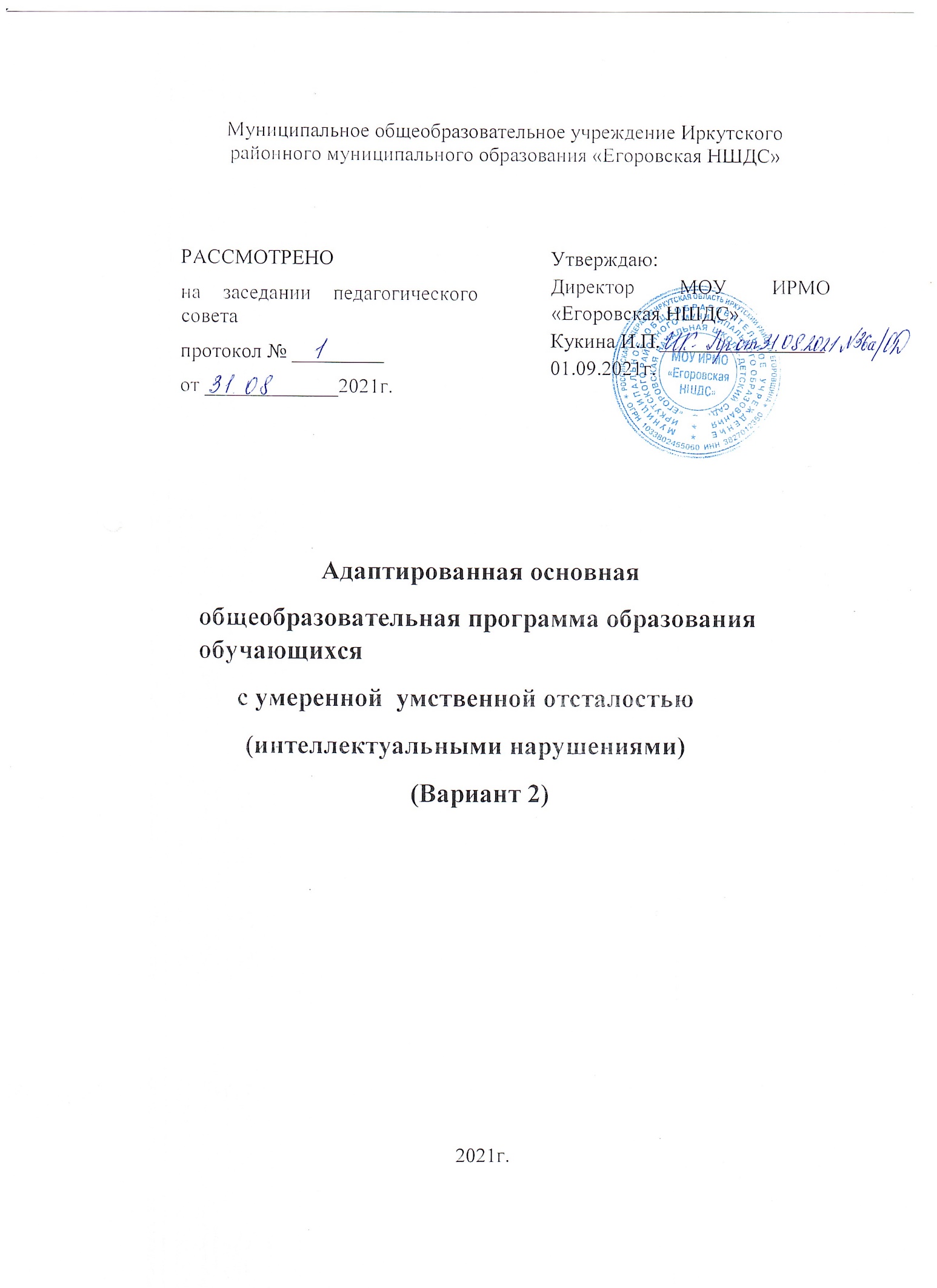 СодержаниеЦелевой разделПояснительная записка…………………………………………………4  1.1.1.Цель 	реализации 	адаптированной 	основной 	образовательной 	программы образования общего образования обучающихся с умеренной умственной отсталостью………………………….5 1.1.2.Принципы и подходы к формированию адаптированной основной образовательной программы образования общего образования обучающихся с умеренной умственной отсталостью……………………………………………5 Общая характеристика адаптированной основной образовательной программы образования общего образования обучающихся с умственной отсталостью…………………………………………………………7 Психолого-педагогическая  характеристика  обучающихся  с  умеренной умственной 	отсталостью………………………………………….9Особые образовательные  потребности  обучающихся  с  умеренной	умственной 	отсталостью………………………………….10	 Описание структуры и общей характеристики СИПР обучающихся с умственной отсталостью (интеллектуальными нарушениями)……………………………………………………………………14 Планируемые результаты освоения обучающимися с  умеренной, умственной отсталостью………………………………………………………..18Система оценки достижения обучающимися  с  умеренной умственной отсталостью………………………………………………………………………22 2.Содержательный раздел  Программа формирования универсальных (базовых)  учебных действий………………………………………………………………………….24Программы отдельных учебных предметов,  курсов  коррекционно-развивающей области……………………………………………………………26       «Речь и альтернативная коммуникация»       «Математические представления»       «Окружающий природный мир»        «Домоводство»       «Изобразительная деятельность»       Коррекционный курс «Двигательное развитие»         Коррекционный курс «Альтернативная коммуникация»        Коррекционный курс «Предметно-практические действия»        Коррекционный курс «Сенсорное развитие»2.3. Программа сотрудничества с семьей обучающегося…………………………………. ………………………………66 Организационный раздел  3.1.Учебный план………………………………………………………….69 3.2.Система специальных условий реализации основной образовательной  программы в соответствии с требованиями Стандарта ……………………………………………………………………………………731. Целевой раздел. 1.1.Пояснительная записка Адаптированная основная общеобразовательная программа (далее-АООП)  образования  обучающихся  с  умеренной умственной отсталостью (интеллектуальными нарушениями) - это общеобразовательная программа, адаптированная для этой категории обучающихся с учетом особенностей их психофизического развития, индивидуальных возможностей, и обеспечивающая коррекцию нарушений развития и социальную адаптацию. АООП образования  обучающихся с умеренной умственной отсталостью (интеллектуальными нарушениями),разработана на основе: Федеральный закон Российской Федерации «Об образовании в Российской Федерации» № 273-ФЗ (в ред. Федеральных законов от 07.05.2013 № 99-ФЗ, от 23.07.2013 № 203-ФЗ). Федеральный государственный  образовательный  стандарт образования обучающихся с умственной отсталостью (интеллектуальными нарушениями), утвержденный приказом Министерства образования и науки РФ от 19.12.2014 г.    № 1599. Примерная адаптированная основная образовательная программа образования обучающихся с умственной отсталостью (интеллектуальными нарушениями) на основе ФГОС образования обучающихся с умственной отсталостью (интеллектуальными нарушениями) от 30.03.2020 г. СанПиН 2.4.2.3286-15 «Санитарно-эпидемиологические  требования к условиям и организации обучения и воспитания в организациях, осуществляющих образовательную деятельность по адаптированным основным общеобразовательным программам для обучающихся с ОВЗ», утвержденные постановлением Главного государственного санитарного врача РФ  № 29 от 10.07.2015 г.  Нормативно-методические документы Минобрнауки Российской Федерации и другие нормативно-правовые акты в области образования; Программы специальных (коррекционных) образовательных учреждений VIII вида: Подготовительный, 1-4 классы./ Под ред. И.М. Бгажноковой/ – М.: Просвещение, 2010 г. Программы специальных (коррекционных) образовательных учреждений VIII вида: Подготовительный, 1-4 классы./Под.ред. В.В.Воронковой/ -  М.: «Просвещение» 2010 г. 1.1.1. Цель реализации адаптированной основной общеобразовательной программы образования обучающихся с умеренной умственной отсталостью (интеллектуальными нарушениями). Цель реализации АООП образования обучающихся с умеренной умственной отсталостью (интеллектуальными нарушениями). Обеспечение требований ФГОС образования обучающихся с умственной отсталостью (интеллектуальными нарушениями). Обучающийся с умственной отсталостью в умеренной степени, интеллектуальное развитие которого не позволяет освоить АООП образования обучающихся с умственной отсталостью (интеллектуальными нарушениями) (вариант 1), либо он испытывает существенные трудности в ее освоении, получает  образование  по  варианту  2  АООП  образования обучающихся с умеренной, умственной отсталостью (интеллектуальными нарушениями).  на  основе  которой, образовательная организация разрабатывает специальную индивидуальную программу  развития (СИПР),  учитывающую  индивидуальные образовательные потребности обучающегося.  Целью образования обучающихся с умеренной умственной отсталостью (интеллектуальными нарушениями), по данному варианту АООП является развитии личности, формирование общей культуры, соответствующей общепринятым нравственным и социокультурным ценностям, формирование необходимых для самореализации и жизни в обществе практических представлений, умений и навыков, позволяющих достичь обучающемуся максимально возможной самостоятельности и независимости в повседневной жизни. 1.1.2. Принципы и подходы к формированию адаптированной основной образовательной программы образования общего образования обучающихся с умственной отсталостью. В основу АООП образования обучающихся с умеренной умственной отсталостью (интеллектуальными  нарушениями), заложены дифференцированный и деятельностный подходы. Дифференцированный подход   предполагает  учет особых  образовательных  потребностей обучающихся,  которые  проявляются  в  неоднородности  возможностей  освоения  содержания образования. Применение  дифференцированного  подхода  к  созданию образовательных  программ  обеспечивает  разнообразие  содержания, предоставляя  обучающимся   возможность  реализовать  индивидуальный  потенциал развития. Деятельностный  подход основывается на  теоретических положениях отечественной  психологической  науки,  раскрывающих  основные закономерности  и  структуру  образования  с  учетом  специфики  развития личности  обучающегося  с  умственной  отсталостью  (интеллектуальными нарушениями). Строится на признании того, что развитие  личности  обучающихся  с умеренной умственной отсталостью (интеллектуальными  нарушениями), определяется характером  организации  доступной  им  деятельности  (предметно-практической и учебной). Основным  средством  реализации  деятельностного  подхода  является  обучение  как  процесс  организации  познавательной  и предметно-практической  деятельности  обучающихся с умеренной, умственной отсталостью (интеллектуальными  нарушениями), обеспечивающий овладение ими содержанием образования. В  контексте  разработки  АООП  образования  для  обучающихся  с умеренной, умственной отсталостью (интеллектуальными  нарушениями),   реализация деятельностного подхода обеспечивает:- придание  результатам  образования  социально  и  личностно  значимого характера; прочное  усвоение  обучающимися знаний  и  опыта  разнообразной деятельности и поведения, возможность их самостоятельного продвижения в изучаемых предметных областях; существенное  повышение  мотивации  и  интереса  к  учению, приобретению нового опыта деятельности и поведения; обеспечение условий для общекультурного и личностного развития обучающихся на основе формирования базовых учебных действий, которые обеспечивают не только  успешное усвоение  некоторых  элементов  системы  научных  знаний, умений  и  навыков  (академических результатов),  но  и  прежде  всего жизненной компетенции, составляющей основу социальной успешности. В  основу  АООП  образования  обучающихся с умеренной умственной отсталостью (интеллектуальными  нарушениями), положены принципы  государственной  политики  РФ  в  области  образования: гуманистический  характер  образования,  единство  образовательного пространства  на  территории  Российской  Федерации;   светский  характер образования,  общедоступность  образования,  адаптивность  системы образования к уровням и особенностям развития и подготовки обучающихся и воспитанников и др.; принцип  коррекционно-развивающей  направленности образовательного  процесса,  обуславливающий  развитие  личности обучающегося  и  расширение  его  «зоны  ближайшего  развития»  с  учетом особых образовательных потребностей; онтогенетический принцип; принцип  преемственности,  предполагающий  взаимосвязь  и непрерывность  образования  обучающихся с умеренной, тяжелой  и глубокой умственной отсталостью (интеллектуальными  нарушениями), тяжелыми и множественными нарушениями в развитии  на всех этапах обучения: от младшего до старшего школьного возраста; принцип  целостности  содержания  образования,  обеспечивающий наличие внутренних взаимосвязей и взаимозависимостей между отдельными  предметными областями и учебными предметами, входящими в их состав; принцип  направленности  на  формирование  деятельности, обеспечивающий  возможность  овладения  обучающимися с умеренной, тяжелой  и глубокой умственной отсталостью (интеллектуальными  нарушениями), тяжелыми и множественными нарушениями в развитии всеми видами доступной им  предметно-практической  деятельности,  способами  и  приемами познавательной  и  учебной  деятельности, коммуникативной  деятельности  и нормативным поведением; принцип  переноса  усвоенных  знаний, умений,  навыков  и отношений,  сформированных  в  условиях  учебной  ситуации,  в  различные жизненные  ситуации,  что  позволяет  обеспечить  готовность  обучающегося с умеренной, тяжелой  и глубокой умственной отсталостью (интеллектуальными  нарушениями), тяжелыми и множественными нарушениями в развитии  к самостоятельной ориентировке и активной деятельности в реальном мире; принцип сотрудничества с семьей. 1.1.3. Общая характеристика адаптированной основной образовательной программы образования общего образования обучающихся с умственной отсталостью. АООП образования обучающихся с умеренной умственной отсталостью (интеллектуальными  нарушениями), создана с учетом их особых образовательных потребностей. АООП включает обязательную часть и часть, формируемую участниками образовательного процесса. Обязательная часть АООП для обучающихся с умеренной умственной отсталостью (интеллектуальными  нарушениями), составляет не менее 60%, а часть, формируемая участниками образовательных отношений, не более 40% от общего объема АООП. В отдельных случаях соотношение объема обязательной части и части формируемой участниками обрахзовательных отношений, определяется индивидуальными возможностями обучаюегося. В  часть,  формируемую  участниками  образовательных  отношений,  входит и внеурочная деятельность, которая направлена на развитие личности развитие личности обучающегося средствами физического, нравственного, эстетического,  трудового  воспитания,  а  также  на  расширение  контактов обучающихся с обычно развивающимися сверстниками и взаимодействие с обществом.  Нормативный срок реализации  данной АООП (вариант 2)составляет  5 лет: I этап ― (дополнительный первый класс ― 1I) 1-4 классы),  Цель I-го этапа состоит в формировании основ предметных знаний и умений, коррекции недостатков психофизического развития обучающихся.  Организация первого дополнительного класса (1I) направлена на решение диагностикопропедевтических задач: 	- 	выявить 	индивидуальные 	возможности 	каждого 	ребенка, 	особенности 	его психофизического развития, оказывающие влияние на овладение учебными умениями и навыками; сформировать у обучающихся физическую, социально-личностную, коммуникативную и интеллектуальную готовность к освоению АООП; сформировать готовность к участию в систематических учебных занятиях, в разных формах группового и индивидуального взаимодействия с учителем и одноклассниками в урочное и внеурочное время; -  обогатить знания обучающихся о социальном и природном мире, опыт в доступных видах детской деятельности (рисование, лепка, аппликация, ручной труд, игра и др.). Реализация АООП в части трудового обучения осуществляется исходя из региональных условий, ориентированных на потребность в рабочих кадрах,  с учетом индивидуальных особенностей психофизического развития, здоровья, возможностей, а также интересов учащихся и их родителей (законных представителей) на основе выбора профиля труда, в том числе включающего в себя подготовку учащегося для индивидуальной трудовой деятельности. 1.1.4. Психолого-педагогическая характеристика обучающихся  с умеренной умственной отсталостью (интеллектуальными нарушениями). Для  обучающихся,  получающих  образование  по  варианту 2 АООП образования обучающихся  с  умеренной  умственной отсталостью (интеллектуальными нарушениями), характерно интеллектуальное и психофизическое недоразвитие в умеренной, которое может сочетаться с локальными или системными  нарушениями  зрения,  слуха,  опорнодвигательного  аппарата, расстройствами  аутистического  спектра,  эмоционально-волевой  сферы, выраженными в различной степени тяжести. У некоторых детей выявляются текущие  психические  и  соматические  заболевания,  которые  значительно осложняют их индивидуальное развитие и обучение. Дети  с  умеренной умственной  отсталостью  отличаются выраженным недоразвитием мыслительной деятельности, препятствующим освоению  предметных  учебных  знаний.  Дети  одного  возраста характеризуются  разной  степенью  выраженности  интеллектуального снижения и психофизического развития, уровень сформированности той или иной психической функции, практического навыка может быть существенно  различен. Наряду с нарушением базовых психических функций: памяти и мышления,  отмечается  своеобразное  нарушение  всех  структурных компонентов  речи:  фонетико-фонематического,  лексического  и грамматического.  У  детей  с  умеренной  степенью  умственной отсталости затруднено или невозможно формирование устной и письменной речи. Для них характерно ограниченное восприятие обращенной к ним речи и ее ситуативное понимание. Из-за плохого понимания обращенной к ним  речи с трудом формируется соотнесение слова и предмета, слова и действия. 	По 	уровню 	сформированности 	речи 	выделяются 	дети 	с 	отсутствием 	речи, 	со звукокомплексами, с высказыванием на уровне отдельных слов, с наличием фраз.  При  этом  речь  невнятная,  косноязычная,  малораспространенная,  с аграмматизмами. Ввиду этого при обучении большей части данной категории детей  используют  разнообразные  средства  невербальной  коммуникации. Внимание  обучающихся  с  умеренной  умственной  отсталостью крайне  неустойчивое,  отличается  низким  уровнем  продуктивности  из-за  быстрой  истощаемости,  отвлекаемости.  Слабость  активного  внимания препятствует  решению  сложных  задач  познавательного  содержания, формированию  устойчивых  учебных  действий.  Процесс  запоминания является механическим, зрительно-моторная координация грубо нарушена.  Детям  трудно  понять  ситуацию,  вычленить  в  ней  главное  и  установить причинно-следственные  связи,  перенести  знакомое  сформированное действие  в  новые  условия.  При  продолжительном  и  направленном использовании  методов  и  приемов  коррекционной  работы  становится заметной  положительная  динамика  общего  психического  развития  детей,  особенно при умеренном недоразвитии мыслительной деятельности. Психофизическое  недоразвитие  характеризуется  также  нарушениями координации,  точности,  темпа  движений,  что  осложняет  формирование физических  действий:  бег,  прыжки  и  др.,  а  также  навыков  несложных трудовых  действий.  У  части  детей  с  умеренной  умственной  отсталостью отмечается  замедленный  темп,  вялость,  пассивность,  заторможенность движений.  У  других - повышенная  возбудимость,  подвижность,  беспокойство сочетаются с хаотичной нецеленаправленной деятельностью. У большинства  детей  с  интеллектуальными  нарушениями  наблюдаются трудности, связанные со статикой и динамикой тела.   Наиболее  типичными  для  данной  категории  обучающихся  являются трудности  в  овладении  навыками,  требующими  тонких  точных дифференцированных движений: удержание позы, захват карандаша, ручки,  кисти,  шнурование  ботинок,  застегивание  пуговиц,  завязывание  ленточек,  шнурков  и  др.  Степень  сформированности  навыков  самообслуживания может  быть  различна.  Некоторые  обучающиеся  полностью  зависят  от помощи  окружающих  при  одевании,  раздевании,  при  приеме  пищи,  совершении гигиенических процедур и др. Запас знаний и представлений о внешнем мире мал и часто ограничен лишь знанием предметов окружающего быта. Специфика эмоциональной сферы определяется не только недоразвитием,  но  и  специфическими  проявлениями  гипо -  и гиперсензитивности. В связи с неразвитостью волевых процессов, дети неспособны произвольно регулировать свое эмоциональное состояние в ходе любой организованной деятельности, что не редко проявляется в негативных поведенческих  реакциях.  Интерес  к  какой-либо  деятельности  не  имеет мотивационно - потребностных  оснований  и,  как  правило,  носит кратковременный, неустойчивый характер. 1.1.5.Особые образовательные потребности обучающихся  с умеренной умственной отсталостью (интеллектуальными нарушениями). Под  особыми  образовательными  потребностями  детей  с  умеренной следует  понимать комплекс  специфических  потребностей,  возникающих  вследствие выраженных  нарушений  интеллектуального  развития,  часто  в  сочетанных формах  с  другими  психофизическими  нарушениями.   Наиболее  характерные  особенности  обучающихся  позволяют  выделить,  с точки зрения их потребности в специальных условиях, три условные группы, каждая  из  которых  включает  детей  с  умеренной,  тяжелой,  глубокой умственной отсталостью, с ТМНР. Первая группа. Часть  детей,  отнесенных  к  категории  обучающихся  с  ТМНР,  имеет тяжёлые  нарушения  неврологического  генеза  –  сложные  формы  ДЦП (спастический  тетрапарез,  гиперкинез  и  т.д.),  вследствие  которых  они полностью или почти полностью зависят от помощи окружающих их людей в передвижении, самообслуживании, предметной деятельности, коммуникациии др. Большинство детей этой группы не может самостоятельно удерживать тело  в  положении  сидя.  Спастичность  конечностей  часто  осложнена гиперкинезами. Процесс общения затруднен из-за органического поражения речевого аппарата и невозможности овладения средствами речи. Вместе  с  тем,  интеллектуальное  развитие  таких  детей  может  быть различно по степени умственной отсталости и колеблется (от умеренной до глубокой).  Дети  с  умеренной  формой  интеллектуального  недоразвития проявляют элементарные способности к развитию представлений, умений и навыков,  значимых  для  их  социальной  адаптации.  Так,  у  этой  группы обучающихся проявляется интерес к общению и взаимодействию с детьми и взрослыми,  что  является  позитивной  предпосылкой  для  обучения  детей вербальным и невербальным средствам коммуникации. Их интеллектуальное развитие  позволяет  овладевать  основами  счета,  письма,  чтения  и  др. Способность  ребенка  к  выполнению  некоторых  двигательных  действий: захват, удержание предмета, контролируемые движения шеи, головы и др. создает  предпосылки  для  обучения  некоторым  приемам  и  способам  по самообслуживанию  и  развитию  предметнопрактической  и  трудовой деятельности. Вторая группа. Особенности  развития  этой  группы  обучающихся  обусловлены выраженными нарушениями поведения (чаще как следствие аутистических расстройств). Они  проявляются  в  расторможенности,  «полевом», нередко агрессивном  поведении,  стереотипиях,  трудностях  коммуникации  и  социального  взаимодействия.  Аутистические  проявления  затрудняют установление подлинной тяжести интеллектуального недоразвития, так как контакт с окружающими отсутствует или возникает как форма физического обращения  к  взрослым  в  ситуациях,  когда  ребёнку  требуется  помощь  в удовлетворении  потребности.   У  детей  названной  группы  нет  интереса  к деятельности окружающих, они не проявляют ответных реакций на попытки учителя (родителя) организовать их взаимодействие со сверстниками. Эти дети не откликаются на просьбы, обращения в случаях, запрещающих то или иное действие, проявляют агрессию или самоагрессию, бросают игрушки, предметы,  демонстрируют  деструктивные  действия.  Такие  реакции наблюдаются при смене привычной для ребенка обстановки, наличии рядом незнакомых  людей,  в  шумных  местах.  Особенности  физического  и эмоционально-волевого  развития  детей  с  аутистическими  проявлениями затрудняют их обучение в условиях группы, поэтому на начальном этапе обучения они нуждаются в индивидуальной программе и индивидуальном сопровождении специалистов. Третья группа. У  третьей  группы  детей  отсутствуют  выраженные  нарушения движений и моторики, они могут передвигаться самостоятельно. Моторная дефицитарность  проявляется  в  замедленности  темпа,  недостаточной согласованности  и  координации  движений.  У  части  детей  также наблюдаются  деструктивные  формы  поведения,  стереотипии,  избегание контактов с окружающими и другие черты, сходные с детьми, описанными выше.  Интеллектуальное  недоразвитие  проявляется,  преимущественно,  в форме  умеренной  степени  умственной  отсталости.   Большая  часть  детей данной  группы  владеет  элементарной  речью:  могут  выразить  простыми словами  и  предложениями  свои  потребности,  сообщить  о  выполненном действии,  ответить  на  вопрос  взрослого  отдельными  словами, словосочетаниями или фразой. У некоторых – речь может быть развита на уровне развернутого высказывания, но часто носит формальный характер и не направлена на решение задач социальной коммуникации. Другая часть детей, не владея речью, может осуществлять коммуникацию при помощи естественных  жестов,  графических  изображений,  вокализаций,  отдельных слогов  и  стереотипного  набора  слов.  Обучающиеся  могут  выполнять отдельные  операции,  входящие  в  состав  предметных  действий,  но недостаточно  осознанные  мотивы  деятельности,  а  также  неустойчивость внимания  и  нарушение  последовательности  выполняемых  операций, препятствуют выполнению действия как целого. Описание  групп  обучающихся  строится  на  анализе  психолого-педагогических  данных,  но  не  предполагает  разделение  детей  в образовательной организации на группы/классы по представленным  выше характеристикам. Учет  потребностей  определяет  необходимость  создания  адекватных  условий, способствующих  развитию  личности  обучающихся с  умеренной умственной отсталостью (интеллектуальными нарушениями), для  решения  их насущных жизненных задач. Общие аспекты  реализации  особых  образовательных  потребностей  детей с нарушениями психофизического развития по второму варианту АООП образования обучающихся  с  умеренной умственной отсталостью (интеллектуальными нарушениями). время начала образования; содержание образования; создание  специальных  методов  и  средств  обучения; особая организация обучения; расширение границ образовательного пространства; продолжительность образования и определение круга лиц, участвующих в образовательном  процессе. Реализация особых образовательных потребностей. Для реализации особых образовательных потребностей обучающегося с  умеренной  умственной отсталостью (интеллектуальными нарушениями),  обязательной  является  специальная организация  всей  его  жизни,  обеспечивающая  развитие  его  жизненной компетенции в условиях образовательной организации и в семье. 1.1.6. Описание структуры и общей характеристики СИПР обучающихся с умственной отсталостью (интеллектуальными нарушениями). Из-за  системных  нарушений  развития  обучающихся  с  умеренной умственной отсталостью для данной категории детей  показан  индивидуальный  уровень  итогового  результата  общего образования.  Благодаря обозначенному в ФГОС образования обучающихся с умственной отсталостью (интеллектуальными нарушениями)  варианту образования все обучающиеся,  вне  зависимости  от  тяжести  состояния,  включаются  в образовательное  пространство,  где  принципы  организации  предметно-развивающей  среды,  оборудование,  технические  средства,  программы учебных  предметов,  коррекционных  технологий,  а  также  содержание  и методы  обучения  и  воспитания  определяются  индивидуальными возможностями и особыми образовательными потребностями ребенка. Итоговые достижения обучающихся с умеренной  умственной отсталостью, с ТМНР (вариант 2 АООП) отличаются от требований к итоговым достижениям детей с легкой умственной отсталостью (вариант 1 АООП). Они определяются индивидуальными возможностями ребенка и тем, что его образование нацелено на максимальное развитие жизненной компетенции.  Овладение  знаниями,  умениями  и  навыками  в  различных образовательных областях («академический» компонент) регламентируется рамками  полезных  и  необходимых  инструментов  для  решения  задач повседневной  жизни.  Накопление  доступных  навыков  коммуникации,  самообслуживания, бытовой и доступной трудовой деятельности, а также перенос  сформированных  представлений  и  умений  в  собственную деятельность (компонент «жизненной компетенции») готовят обучающегося с  умеренной умственной отсталостью (интеллектуальными нарушениями), к  использованию  приобретенных  в  процессе  образования  умений  для активной жизни в семье и обществе. Итогом  образования  обучающегося с  умеренной  умственной отсталостью (интеллектуальными нарушениями), является нормализация его жизни. Под нормализацией понимается такой образ  жизни,  который  является  привычным  и  необходимым  для  подавляющего  большинства  людей:  жить  в  семье,  решать  вопросы повседневной  жизнедеятельности,  выполнять  полезную  трудовую деятельность, определять содержание своих увлечений и интересов, иметь возможность  самостоятельно  принимать  решения  и  нести  за  них ответственность.  Общим  результатом  образования  такого  обучающегося может стать набор компетенций, позволяющих соразмерно психическим и физическим  возможностям  максимально  самостоятельно  решать  задачи,  направленные на нормализацию его жизни. Особые  образовательные  потребности  детей  с  умеренной умственной  отсталостью,  диктуют  необходимость разработки  специальной  индивидуальной  программы  развития (СИПР)  для  их обучения  и  воспитания. Целью  реализации СИПР  является обретение обучающимся с  умеренной умственной отсталостью (интеллектуальными нарушениями), с ТМНР, таких жизненных компетенций, которые позволяют ему  достигать  максимально  возможной  самостоятельности  в  решении повседневных  жизненных  задач,  обеспечивают  его  включение  в  жизнь общества на основе индивидуального поэтапного, планомерного расширения жизненного опыта и повседневных социальных контактов в доступных для него пределах. СИПР  разрабатывается на основе АООП образования обучающихся  с  умеренной умственной отсталостью (интеллектуальными нарушениями),  и нацелена на образование детей с умеренной умственной  отсталостью,  с  ТМНР  с  учетом  их  индивидуальных образовательных потребностей. СИПР составляется на ограниченный период времени (один год).  В ее разработке принимают участие все специалисты,  работающие с ребенком в образовательной организации, и его родители. Структура специальной индивидуальной программы развития включает: общие сведения о ребёнке; характеристику, включающую оценку развития обучающегося на момент составления программы и определяющую приоритетные направления воспитания и обучения ребёнка; индивидуальный учебный план; содержание образования в условиях организации и семьи; организацию реализации потребности в уходе и присмотре; перечень специалистов, участвующих в разработке и реализации СИПР; перечень возможных задач, мероприятий и форм сотрудничества организации и семьи обучающегося; перечень необходимых технических средств и дидактических материалов; средства мониторинга и оценки динамики обучения.  Кроме того, программа может иметь приложение, включающее задания и рекомендации для их выполнения ребёнком в домашних условиях. I.Общие сведения содержат персональные данные о ребенке и его родителях. Характеристика ребенка составляется на основе психолого-педагогического обследования ребенка, проводимого специалистами образовательной организации, с целью оценки актуального состояния развития обучающегося.  Характеристика отражает: 1) бытовые условия семьи, оценку отношения членов семьи к образованию ребенка; 2) заключение ПМПК; данные о физическом здоровье, двигательном и сенсорном развитии ребенка; особенности проявления познавательных процессов: восприятий, внимания, памяти, мышления; состояние сформированности устной речи и речемыслительных операций; характеристику поведенческих и эмоциональных реакций ребенка, наблюдаемых специалистами; характерологические особенности личности ребенка (со слов родителей); сформированность социально значимых знаний, навыков, умений: коммуникативные возможности, игра, самообслуживание, предметно-практическая деятельность, интеллектуальные умения и знания (счет, письмо, чтение, представления об окружающих предметах, явлениях);   потребность в уходе и присмотре. Необходимый объем помощи со стороны окружающих: полная/частичная, постоянная/эпизодическая;  выводы по итогам обследования: приоритетные образовательные области, учебные предметы, коррекционные занятия для обучения и воспитания в образовательной организации, в условиях надомного обучения. Индивидуальный учебный план отражает учебные предметы, коррекционные занятия, внеурочную деятельность, соответствующие уровню актуального развития ребенка, и устанавливает объем недельной нагрузки на обучающегося.  Содержание образования СИПР включает конкретные задачи по формированию представлений, действий/операций по каждой из программ учебных предметов, коррекционных занятий и других программ (формирования базовых учебных действий; нравственного развития; формирования экологической культуры, здорового и безопасного образа жизни обучающихся; внеурочной деятельности; сотрудничества организации и семьи обучающегося).       Задачи формулируются в качестве возможных (ожидаемых) результатов обучения и воспитания ребенка на определенный учебный период (год).  Необходимым условием реализации специальной индивидуальной программы развития для ряда обучающихся является организация ухода (кормление, одевание/раздевание, совершение гигиенических процедур) и присмотра.        Под присмотром и уходом за детьми понимается комплекс мер по организации питания и хозяйственно-бытового обслуживания детей, обеспечению соблюдения ими личной гигиены и режима дня (п. 34 ст. 2 Федерального закона от 29 декабря 2012 г. № 273-ФЗ "Об образовании в Российской Федерации").        Уход предполагает выполнение следующей деятельности: уход за телом (обтирание влажными салфетками, подмывание, смена подгузника, мытье рук, лица, тела, чиста зубов и др.); выполнение назначений врача по приему лекарств; кормление и/или помощь в приеме пищи; сопровождение ребенка в туалете, высаживание на унитаз в соответствии с индивидуальным графиком; раздевание и одевание ребенка, оказание необходимой помощи в раздевании и одевании ребенка; контроль внешнего вида ребенка (чистота, опрятность); придание правильной позы ребенку (с целью профилактики порочных состояний).  Присмотр необходим для обеспечения безопасности обучающихся, сохранности материальных ценностей.  Необходимость в присмотре возникает, например, когда у ребенка наблюдаются проблемы поведения вследствие РАС, нарушений эмоционально-волевой сферы: агрессия (в отношении людей и/или предметов), самоагрессия; полевое поведение; проблемы поведения вследствие трудностей освоения общепринятых норм и правил поведения (оставление класса, выход из школы без предупреждения взрослых и др.); в случаях эпилепсии, других сопутствующих нарушений (соматические, неврологические и т.д.), в тех ситуациях, когда ребенок использует предметы не по назначению (например, для оральной стимуляции), что вызывает угрозу травмирования ребенка или повреждение, либо утрату предмета.  Задачи и мероприятия по уходу и присмотру включаются в СИПР и выполняются в соответствии с индивидуальным расписанием ухода и потребностью в присмотре, которые отражаются в индивидуальном графике с указанием времени, деятельности и лица, осуществляющего уход и присмотр, а также перечня необходимых специальных материалов и средств.  Специалисты, участвующие в реализации СИПР. Программа сотрудничества специалистов с семьей обучающегося включает задачи, направленные на повышение информированности семьи об образовании ребенка, развитие мотивации родителей к конструктивному взаимодействию со специалистами, отражающие способы контактов семьи и организации с целью привлечения родителей к участию в разработке и реализации СИПР и преодоления психологических проблем семьи.  Перечень необходимых технических средств общего и индивидуального назначения, дидактических материалов, индивидуальных средств реабилитации, необходимых для реализации СИПР. Средства мониторинга и оценки динамики обучения. Мониторинг результатов обучения проводится не реже одного раза в полугодие. В ходе мониторинга специалисты образовательной организации оценивают уровень сформированности представлений, действий/операций, внесенных в СИПР. Например: «выполняет действие самостоятельно», «выполняет действие по инструкции» (вербальной или невербальной), «выполняет действие по образцу», «выполняет действие с частичной физической помощью», «выполняет действие со значительной физической помощью», «действие не выполняет».     Итоговые результаты образования за оцениваемый период оформляются описательно в форме характеристики за учебный год. На основе итоговой характеристики составляется СИПР на следующий учебный период.         1.2. Планируемые результаты освоения обучающимися с умеренной умственной отсталостью (интеллектуальными нарушениями) АООП          В соответствии с требованиями ФГОС образования обучающихся с умственной отсталостью (интеллектуальными нарушениями) к АООП (вариант 2) результативность  обучения  каждого  обучающегося  оценивается  с  учетом особенностей  его  психофизического  развития  и  особых образовательных потребностей.  В  связи  с  этим  требования  к  результатам  освоения образовательных  программ  представляют  собой  описание  возможных результатов образования данной категории обучающихся.1.2.1. Язык и речевая практикаРечь и альтернативная коммуникация 1)  Развитие  речи  как  средства  общения  в  контексте  познания окружающего мира и личного опыта ребенка: Понимание слов, обозначающих объекты и явления природы, объекты рукотворного мира и деятельность человека. Умение  самостоятельно  использовать  усвоенный  лексико-грамматический материал в учебных и коммуникативных целях. 2) Овладение  доступными  средствами  коммуникации  и  общения  – вербальными и невербальными: Качество  сформированности  устной  речи  в  соответствии  с возрастными показаниями.  Понимание  обращенной  речи,  понимание  смысла  рисунков,  фотографий, пиктограмм, других графических знаков. Умение  пользоваться  средствами  альтернативной  коммуникации:  жестами,  взглядом,  коммуникативными  таблицами,  тетрадями,  воспроизводящими  (синтезирующими)  речь  устройствами (коммуникаторами, персональными компьютерами и др.). 3) Умение  пользоваться  доступными  средствами  коммуникации  в практике  экспрессивной  и  импрессивной  речи  для  решения соответствующих возрасту житейских задач:  Мотивы  коммуникации:  познавательные  интересы,  общение  и взаимодействие в разнообразных видах детской деятельности. Умение вступать в контакт, поддерживать и завершать его, используя невербальные  и  вербальные  средства,  соблюдение  общепринятых правил коммуникации. Умение  использовать  средства  альтернативной  коммуникации  в процессе общения: использование  предметов,  жестов,  взгляда,  шумовых,  голосовых,  речеподражательных  реакций  для  выражения  индивидуальных потребностей; пользование  индивидуальными  коммуникативными  тетрадями,  карточками, таблицами с графическими изображениями объектов и действий путем указания на изображение или передачи карточки с изображением, либо другим доступным способом;  общение  с  помощью  электронных  средств  коммуникации (коммуникатор, компьютерное устройство). 4) Глобальное  чтение  в  доступных  ребенку  пределах,  понимание смысла узнаваемого слова: Узнавание  и  различение  напечатанных  слов,  обозначающих имена людей, названия хорошо известных предметов и действий. Использование  карточек  с  напечатанными  словами  как  средства коммуникации. 5) Развитие предпосылок к осмысленному чтению и письму, обучение чтению и письму: Узнавание и различение образов графем (букв). Копирование с образца отдельных букв, слогов, слов. Начальные навыки чтения и письма. При  обучении  чтению  и  письму  можно  использовать  содержание соответствующих  предметов  АООП образования обучающихся  с  умственной отсталостью (интеллектуальными нарушениями)  (вариант 1). 1.2.2. МатематикаМатематические представления 1) Элементарные математические представления о форме, величине; количественные (дочисловые), пространственные, временные представления: Умение  различать  и  сравнивать  предметы  по  форме,  величине,  удаленности. Умение ориентироваться в схеме тела, в пространстве, на плоскости. Умение различать, сравнивать и преобразовывать множества. 2)  Представления  о  количестве,  числе,  знакомство  с  цифрами,   составом  числа  в  доступных  ребенку  пределах,  счет,  решение  простых арифметических задач с опорой на наглядность: Умение соотносить число с соответствующим количеством предметов, обозначать его цифрой. Умение пересчитывать предметы в доступных пределах. Умение  представлять  множество  двумя  другими  множествами  в пределах 10-ти. Умение обозначать арифметические действия знаками. Умение решать задачи на увеличение и уменьшение на одну, несколько единиц. 3) Использование  математических  знаний  при  решении соответствующих возрасту житейских задач: Умение  обращаться  с  деньгами,  рассчитываться  ими,  пользоваться карманными деньгами и т.д. Умение определять длину, вес, объем, температуру, время, пользуясь мерками и измерительными приборами. Умение устанавливать взаимно-однозначные соответствия. Умение  распознавать  цифры,  обозначающие  номер  дома,  квартиры, автобуса, телефона и др.   Умение  различать  части  суток,  соотносить  действие  с  временными промежутками,  составлять  и  прослеживать  последовательность событий, определять время по часам, соотносить время с началом и концом деятельности.  1.2.3. Окружающий мир                                            Окружающий природный мир 1) Представления  о  явлениях  и  объектах  неживой  природы,  смене времен года и соответствующих сезонных изменениях в природе, умение адаптироваться к конкретным природным и климатическим условиям: Интерес к объектам и явлениям неживой природы. Представления  об  объектах  неживой  природы (вода,  воздух,  земля, огонь, лес, луг, река, водоемы, формы земной поверхности, полезные ископаемые и др.). Представления о временах года, характерных признаках времен года,  погодных изменениях, их влиянии на жизнь человека. Умение  учитывать изменения в окружающей среде для выполнения правил жизнедеятельности, охраны здоровья. 2) Представления о животном и растительном мире, их значении в жизни человека: Интерес к объектам живой природы. Представления о животном и растительном мире (растения, животные,  их виды, понятия «полезные» - «вредные»,  «дикие» - «домашние» и др.). Опыт заботливого и бережного отношения к растениям и животным,  ухода за ними. Умение соблюдать правила безопасного поведения в природе (в лесу, у реки и др.). 3) Элементарные представления о течении времени:   Умение различать части суток, дни недели, месяцы, их соотнесение со временем года. Представления о течении времени: смена событий дня, смена частей суток, дней недели, месяцев в году и др. Домоводство  	1) Овладение  умением  выполнять  доступные  бытовые  поручении (обязанности), связанные с выполнением повседневных дел дома: Умение  выполнять  доступные  бытовые  виды  работ:  приготовление пищи,  уборка,  стирка,  глажение,  чистка  одежды,  обуви,  сервировка стола, др. Умение соблюдать технологические процессы в хозяйственно-бытовой деятельности: стирка, уборка, работа на кухне, др. Умение  соблюдать  гигиенические  и  санитарные  правила  хранения домашних  вещей,  продуктов,  химических  средств  бытового назначения. Умение  использовать  в  домашнем  хозяйстве  бытовую  технику,  химические средства, инструменты, соблюдая правила безопасности. Изобразительная деятельность (рисование, лепка, аппликация) 1)  Освоение  доступных  средств  изобразительной  деятельности:  лепка,  аппликация,  рисование;  использование  различных  изобразительных технологий: Интерес к доступным видам изобразительной деятельности. Умение использовать инструменты и материалы в процессе доступной изобразительной деятельности (лепка, рисование, аппликация). Умение  использовать  различные  изобразительные  технологии  в процессе рисования, лепки, аппликации. 2) Способность к самостоятельной изобразительной деятельности: Положительные  эмоциональные  реакции (удовольствие,  радость)  в процессе изобразительной деятельности. Стремление  к  собственной  творческой  деятельности  и  умении демонстрировать результаты работы. Умение выражать свое отношение к результатам собственной и чужой творческой деятельности. 3) Готовность к участию в совместных мероприятиях: Готовность к взаимодействию в творческой деятельности совместно со сверстниками, взрослыми. Умение использовать полученные навыки для изготовления творческих работ, для участия в выставках, конкурсах рисунков, поделок. 1.3.  Система оценки достижений обучающихся планируемых результатов освоения АООП образования обучающихся с   умеренной  умственной отсталостью (интеллектуальными нарушениями). Текущая  аттестация  обучающихся включает  в  себя  полугодовое оценивание результатов освоения СИПР, разработанной на основе  АООП. Промежуточная  (годовая)  аттестация представляет  собой  оценку  результатов  освоения  СИПР  и  развития жизненных компетенций ребёнка по итогам учебного года. Для организации аттестации  обучающихся  рекомендуется  применять  метод  экспертной группы (на  междисциплинарной  основе).      Она     объединяет      разных специалистов, осуществляющих процесс образования и развития ребенка. К процессу аттестации обучающегося желательно привлекать членов его семьи. Задачей  экспертной  группы  является  выработка  согласованной  оценки достижений  ребёнка  в  сфере  жизненных  компетенций.  Основой  служит анализ результатов обучения ребёнка, динамика развития его личности. На основании сравнения показателей текущей и предыдущей оценки экспертная группа делает вывод о динамике  развития жизненной компетенции обучающегося с умеренной, тяжелой и глубокой умственной отсталостью (интеллектуальными нарушениями), тяжелыми и множественными нарушениями в развитии за год по каждому показателю по следующей шкале: – отсутствие динамики или регресс. – динамика в освоении минимум одной операции, действия. – минимальная динамика. – средняя динамика. – выраженная динамика. – полное освоение действия.  Результаты анализа должны быть представлены в удобной и понятной всем членам группы форме оценки, характеризующей наличный уровень жизненной компетенции. По итогам освоения отраженных в СИПР задач и анализа результатов  обучения  составляется   характеристика учебной деятельности  ребёнка,  оценивается  динамика  развития  его жизненных компетенций. Итоговая  аттестация осуществляется образовательной организацией в течение последних двух недель учебного года путем наблюдения за выполнением обучающимися специально подобранных заданий, позволяющих выявить и оценить результаты обучения. При оценке результативности обучения важно учитывать  затруднения  обучающихся  в  освоении  отдельных  предметов (курсов)  и  даже  образовательных  областей,  которые  не  должны рассматриваться  как  показатель  неуспешности  их  обучения  и  развития  в целом. Система  оценки  результатов  отражает  степень  выполнения обучающимся СИПР, взаимодействие следующих компонентов: что обучающийся знает и умеет на конец учебного периода; что из полученных знаний и умений он применяет на практике;  насколько активно, адекватно и самостоятельно он их применяет. При  оценке  результативности  обучения  должны  учитываться особенности  психического,  неврологического  и  соматического  состояния каждого  обучающегося с  умеренной,  тяжелой,  глубокой  умственной  отсталостью,  с  тяжелыми множественными нарушениями развития.  Выявление  результативности  обучения  должно происходить  вариативно  с  учетом  психофизического  развития  ребенка  в процессе  выполнения  перцептивных,  речевых,  предметных  действий,  графических  работ  и  др. При  предъявлении  и  выполнении  всех  видов заданий  обучающимся  должна  оказываться  помощь:  разъяснение,  показ, дополнительные словесные, графические и жестовые инструкции; задания по подражанию,  совместно  распределенным  действиям  и  др., также    необходимо  учитывать  степень самостоятельности  ребенка. Оценка достижений производится путем фиксации фактической способности к выполнению действия или операции, обозначенной в качестве возможного результата личностного развития по следующей шкале: Уровень сформированности действий/операций: – действие выполняется взрослым (ребенок только позволяет что-либо сделать, действие не выполняет). – действие выполняет совместно с педагогом. – выполняет совместно с педагогом с частичной помощью взрослого. – выполняет самостоятельно по подражанию, показу, образцу. – выполняет самостоятельно по словесной инструкции (вербальной  или  невербальной). – выполняет действие самостоятельно. Уровень сформированности представлений: «узнает  объект». «не  всегда  узнает  объект» (ситуативно). «не  узнает  объект». В  случае затруднений в оценке сформированности действий, представлений в связи с отсутствием  видимых  изменений,  обусловленных  тяжестью  имеющихся  у ребенка нарушений, следует оценивать его эмоциональное состояние, другие возможные личностные результаты. Предметом итоговой оценки освоения обучающимися  АООП (2 вариант) должно быть освоение результатов  освоения СИПР последнего года обучения и развития жизненной компетенции обучающегося. При отчислении ребенка из образовательной организации в связи с ее окончанием учащемуся выдается свидетельство об обучении с перечнем учебных предметов без отметок. 2. Содержательный раздел 2.1. Программа формирования базовых учебных действий Программа формирования базовых учебных действий у обучающихся с умеренной умственной отсталостью, с ТМНР направлена на формирование готовности у детей к овладению содержанием АООП (вариант 2) и включает следующие задачи:  1. Подготовку ребенка к нахождению и обучению в среде сверстников, к эмоциональному, коммуникативному взаимодействию с группой обучающихся. Спокойное пребывание в новой среде. Перемещение в новой среде без проявлений дискомфорта. Принятие контакта, инициированного взрослым. Установление контакта с педагогом и другими взрослыми, участвующими в организации учебного процесса. Ориентация в учебной среде (пространство, материалы, расписание) класса. Планирование учебного дня. Ориентация в расписании дня (последовательности событий/занятий, очередности действий). Следование расписанию дня. 	 	Формирование учебного поведения:   направленность взгляда (на говорящего взрослого, на задание); умение выполнять инструкции педагога;  использование по назначению учебных материалов;  умение выполнять действия по образцу и по подражанию.  3. Формирование умения выполнять задание:  в течение определенного периода времени;  от начала до конца; с заданными качественными параметрами; переходить от одного задания (операции, действия) к другому в соответствии с расписанием занятий, алгоритмом действия и т.д.  4. Коррекция проблемного поведения: стереотипии; неадекватный плач, крик, смех;  физическое сопротивление;  агрессия, самоагрессия. Задачи по формированию базовых учебных действий включаются в СИПР с учетом особых образовательных потребностей обучающихся. Решение поставленных задач происходит как на групповых и индивидуальных занятиях по учебным предметам, так и на специально организованных коррекционных занятиях в рамках учебного плана.   2.2. Программы учебных предметов, курсов коррекционно-развивающей области 2.2.1. Речь и альтернативная коммуникация Пояснительная записка           Коммуникация  и  общение  –  неотъемлемые  составляющие  социальной жизни  человека.  Специфические  нарушения  развития  ребенка  значительно препятствуют  и  ограничивают  его  полноценное  общение  с  окружающими. Физические ограничения при ДЦП затрудняют формирование экспрессивных движений  (мимика,  указательные  жесты  и  др.),  работу  артикуляционного аппарата,  дети  с  трудом  произносят  отдельные  звуки  и  слоги.  У  детей, имеющих  нарушение  интеллекта  в  сочетании  с  аутистическими расстройствами,  отсутствует  потребность  в  коммуникативных  связях, имеются  трудности  выбора  и  использования  форм  общения,  включая коммуникативную речь и целенаправленность речевой деятельности. У детей с  выраженными  нарушениями  интеллекта  отмечается  грубое  недоразвитие речи  и  ее  функций:  коммуникативной,  познавательной,  регулирующей.  У многих детей с тяжелыми и множественными нарушениями развития устная (звучащая)  речь  отсутствует  или  нарушена  настолько,  что  понимание  ее окружающими значительно затруднено, либо невозможно. В связи с этим, обучение детей речи и коммуникации должно включать целенаправленную  педагогическую  работу  по  формированию  у  них потребности в общении, на развитие сохранных речевых механизмов, а также на  обучение  использованию  альтернативных  средств  коммуникации  и социального общения. Цель обучения – формирование коммуникативных и речевых навыков с использованием средств вербальной и  невербальной коммуникации, умения пользоваться ими в процессе социального взаимодействия. Смыслом  обучения  социальному  взаимодействию  с  окружающими является  индивидуальное  поэтапное  планомерное  расширение  жизненного опыта  и  повседневных  социальных  контактов  в  доступных  для  ребенка пределах. Для этого организуется специальная работа по введению ребёнка в более  сложную  предметную  и  социальную  среду,  что  предполагает планомерную, дозированную, заранее программируемую интеграцию в среду сверстников  в  доступных  ребенку  пределах,  организованное  включение  в общение.  Программно-методический материал представлен следующими разделами: «Коммуникация», «Развитие речи средствами вербальной и невербальной коммуникации», «Чтение и письмо». Образовательные  задачи  по  коммуникации  направлены  на формирование  навыков  установления,  поддержания  и  завершения  контакта. При  составлении  специальной  индивидуальной  программы  развития выбираются  обучающие  задачи  и,  в  зависимости  от  возможностей  ребенка, подбирается  средство  коммуникации  для  реализации  поставленных  задач. Если  ребенок  не  владеет  устной  (звучащей)  речью,  ему  подбирается альтернативное  средство  коммуникации,  например,  жест,  пиктограмма  или др.  К  альтернативным  средствам  коммуникации  относятся:   взгляд,  жест, мимика, предмет, графические изображения (фотография, цветная картинка, черно-белая  картинка,  пиктограмма,  напечатанное  слово),  электронные устройства  (коммуникативные  кнопки,  коммуникаторы,  планшетные компьютеры, компьютеры). Раздел  «Развитие  речи  средствами  вербальной  и  невербальной коммуникации»  включает  импрессивную  и  экспрессивную  речь. Задачи  по развитию импрессивной речи направлены на формирование умения понимать обращенную  речь. Задачи  по  развитию  экспрессивной  речи  направлены  на формирование  умения  употреблять  в  ходе  общения  слоги,  слова,  строить предложения,  связные  высказывания.  Ребенок,  не  владеющий  устной (звучащей) речью, учится  общаться, пользуясь альтернативными средствами. Обучение импрессивной речи и экспрессивной проводится параллельно. Раздел «Чтение и письмо» включает глобальное чтение, предпосылки к осмысленному чтению и письму, начальные навыки чтения и письма. В  учебном  плане  предмет  представлен  с  1  по  13  год  обучения.  С обучающимися,  нуждающимися  в  дополнительной  индивидуальной  работе, осуществляются  коррекционно-развивающие  занятия,  где  также формируются  коммуникативные  навыки,  в  том  числе  с  использованием технологий по альтернативной коммуникации. Материально-техническое  оснащение  учебного  предмета  «Общение» включает: графические  средства  для  альтернативной  коммуникации: таблицы  букв,  карточки  с  изображениями  объектов,  людей,  действий  (фотографии,  пиктограммы,  символы),  с  напечатанными  словами,  наборы букв, коммуникативные таблицы и тетради для общения; сюжетные картинки с различной тематикой для развития речи; компьютерные  устройства,  синтезирующие  речь  (например,  планшетный компьютер и др.); информационно-программное  обеспечение, обучающие  компьютерные программы и программы для коррекции различных нарушений речи; аудио и видеоматериалы. Примерное содержание предмета «Коммуникация» Коммуникация с использованием вербальных средств: Установление  контакта  с  собеседником:  установление  зрительного контакта  с  собеседником,  учет  эмоционального  состояния  собеседника.  Реагирование на собственное  имя. Приветствие собеседника звуком (словом, предложением).  Привлечение  к  себе  внимания  звуком  (словом, предложением).  Выражение своих желаний  звуком (словом, предложением). Обращение  с  просьбой  о  помощи,  выражая  её  звуком  (словом, предложением). Выражение  согласия  (несогласия)  звуком  (словом, предложением).  Выражение  благодарности  звуком  (словом,  предложением). Ответы  на  вопросы  словом  (предложением). Задавание  вопросов предложением. Поддержание  диалога  на  заданную  тему:  поддержание зрительного контакта с  собеседником, соблюдение дистанции (очередности) в разговоре. Прощание с собеседником звуком (словом, предложением).          Коммуникация с использованием невербальных средств: Указание взглядом на объект при выражении своих желаний, ответе на вопрос. Выражение  мимикой  согласия  (несогласия),  удовольствия (неудовольствия);  приветствие  (прощание)  с  использованием  мимики.   Выражение  жестом  согласия  (несогласия),  удовольствия (неудовольствия), благодарности,  своих  желаний;  приветствие  (прощание),  обращение  за помощью,  ответы  на  вопросы  с использованием  жеста. Привлечение внимания  звучащим  предметом;  выражение  удовольствия  (неудовольствия), благодарности  звучащим  предметом;  обращение  за  помощью,  ответы  на вопросы,  предполагающие  согласие  (несогласие)  с  использованием звучащего  предмета. Выражение  своих  желаний,  благодарности,  обращение за  помощью,  приветствие  (прощание),  ответы  на  вопросы  с  предъявлением предметного  символа. Выражение  согласия  (несогласия),  удовольствия (неудовольствия),  благодарности,  своих  желаний,  приветствие  (прощание), обращение  за  помощью,  ответы  на  вопросы,  задавание  вопросов  с использованием  графического  изображения  (фотография,  цветная  картинка,  чернобелая  картинка,  пиктограмма). Выражение  согласия  (несогласия), удовольствия (неудовольствия), благодарности, своих желаний, приветствие (прощание), обращение за помощью, ответы на вопросы, задавание вопросов с использованием карточек с напечатанными словами.  Выражение согласия (несогласия), удовольствия (неудовольствия), благодарности, своих желаний, приветствие  (прощание),  обращение  за  помощью,  ответы  на  вопросы, задавание вопросов с использованием таблицы букв. Выражение  своих  желаний,  согласия  (несогласия), благодарности,  приветствие  (прощание), обращение за помощью,  ответы на вопросы, задавание вопросов, рассказывание с использованием  компьютера (планшетного компьютера). Развитие речи средствами вербальной и невербальной коммуникации  Импрессивная речь: Понимание простых по звуковому составу слов (мама, папа, дядя и др.). Реагирование  на  собственное  имя. Узнавание  (различение)  имён  членов семьи, учащихся класса, педагогов. Понимание слов, обозначающих предмет (посуда, мебель, игрушки, одежда, обувь, животные, овощи, фрукты, бытовые приборы,  школьные принадлежности,  продукты,  транспорт,  птицы  и  др.). Понимание обобщающих понятий (посуда, мебель, игрушки, одежда, обувь, животные,  овощи,  фрукты,  бытовые  приборы,  школьные  принадлежности, продукты, транспорт, птицы и др.). Понимание слов, обозначающих действия предмета (пить, есть, сидеть, стоять, бегать, спать, рисовать, играть, гулять и др.). Понимание  слов,  обозначающих  признак  предмета  (цвет,  величина,  форма  и  др.). Понимание  слов,  обозначающих  признак  действия,  состояние (громко,  тихо,  быстро,  медленно,  хорошо,  плохо,  весело,  грустно  и  др.). Понимание  слов,  указывающих  на  предмет,  его  признак  (я,  он,  мой,  твой  и др.). Понимание  слов,  обозначающих  число,  количество  предметов  (пять, второй  и  др.). Понимание  слов,  обозначающих  взаимосвязь  слов  в предложении  (в, на, под, из, из-за и др.). Понимание простых предложений. Понимание сложных предложений. Понимание содержания текста. Экспрессивная речь: Называние  (употребление)  отдельных  звуков,  звукоподражаний,  звуковых  комплексов. Называние  (употребление)   простых  по  звуковому составу  слов  (мама,  папа,  дядя  и  др.). Называние  собственного  имени. Называние  имён  членов  семьи  (учащихся  класса,  педагогов  класса). Называние  (употребление)  слов,  обозначающих  предмет  (посуда,  мебель, игрушки,  одежда,  обувь,  животные,  овощи,  фрукты,  бытовые  приборы, школьные  принадлежности,  продукты,  транспорт,  птицы  и  др.). Называние (употребление)  обобщающих  понятий  (посуда,  мебель,  игрушки,  одежда, обувь,  животные,  овощи,  фрукты,  бытовые  приборы,  школьные принадлежности,  продукты,  транспорт,  птицы  и  др.). Называние  (употребление)  слов,  обозначающих  действия  предмета  (пить,  есть,  сидеть, стоять,  бегать,  спать,  рисовать,  играть,  гулять  и  др.). Называние (употребление)  слов,  обозначающих  признак  предмета  (цвет,  величина, форма  и  др.).  Называние  (употребление)  слов,  обозначающих  признак действия, состояние (громко, тихо, быстро, медленно, хорошо, плохо, весело, грустно и др.). Называние (употребление) слов, указывающих на предмет, его признак  (я,  он,  мой,  твой  и  др.). Называние  (употребление)  слов, обозначающих число, количество предметов (пять, второй и др.). Называние (употребление)  слов,  обозначающих  взаимосвязь  слов  в  предложении  (в, на,  под,  из,  из-за  и  др.). Называние  (употребление)  простых  предложений. Называние  (употребление)  сложных  предложений. Ответы  на  вопросы  по содержанию  текста.  Составление  рассказа  по  последовательно продемонстрированным  действиям.  Составление  рассказа  по  одной сюжетной картинке. Составление рассказа по серии сюжетных картинок. Составление  рассказа  о  прошедших,  планируемых  событиях. Составление  рассказа  о  себе.  Пересказ  текста  по  плану,  представленному графическими изображениями (фотографии, картинки, мнемокартинки). Экспрессия с использованием средств невербальной коммуникации. Сообщение  собственного  имени  посредством  напечатанного  слова (электронного устройства). Сообщение имён членов семьи (учащихся класса, педагогов  класса)  посредством  напечатанного  слова  (электронного устройства). Использование  графического  изображения  (электронного устройства)   для  обозначения  предметов  и  объектов  (посуда,  мебель, игрушки,  одежда,  обувь,  животные,  овощи,  фрукты,  бытовые  приборы, школьные  принадлежности,  продукты,  транспорт,  птицы  и  др.). Использование  графического  изображения  (электронного  устройства)   для обозначения  действия  предмета  (пить,  есть,  сидеть,  стоять,  бегать,  спать, рисовать,  играть,  гулять  и  др.). Использование  графического  изображения (электронного  устройства)   для  обозначения  признака  предмета  (цвет, величина,  форма  и  др.).   Использование  графического  изображения (электронного  устройства)   для  обозначения  обобщающих  понятий  (посуда, мебель,  игрушки,  одежда,  обувь,  животные,  овощи,  фрукты,  бытовые приборы, школьные принадлежности, продукты, транспорт, птицы и др.). Использование  графического  изображения  (электронного  устройства) для  обозначения  признака  действия,  состояния  (громко,  тихо,  быстро, медленно,  хорошо,  плохо,  весело,  грустно  и  др.). Использование напечатанного  слова  (электронного  устройства,)  для  обозначения  слова, указывающего на предмет, его признак (я, он, мой, твой и др.). Использование электронного  устройства  для  обозначения  числа  и  количества  предметов (пять,  второй  и  др.).  Составление  простых  предложений  с  использованием графического изображения (электронного устройства). Ответы на вопросы по содержанию  текста  с  использованием  графического  изображения (электронного  устройства). Составление  рассказа  по  последовательно продемонстрированным  действиям  с  использованием  графического изображения  (электронного  устройства). Составление  рассказа  по  одной сюжетной  картинке  с  использованием  графического  изображения (электронного  устройства). Составление  рассказа  по  серии  сюжетных картинок  с  использованием  графического  изображения  (электронного устройства). Составление  рассказа  о  себе  с  использованием  графического изображения (электронного устройства). 2.2.2. Математические представления Пояснительная записка В повседневной жизни, участвуя в разных видах деятельности, ребенок попадает в ситуации,  требующие от него использования математических знаний. Так, накрывая на стол на трёх человек, нужно поставить три тарелки, три столовых прибора и т.д. У большинства обычно развивающихся детей основы математических представлений формируются в естественных ситуациях. Дети с выраженным нарушением интеллекта не могут овладеть элементарными математическими представлениями  без  специально  организованного  обучения.  Создание практических ситуаций, в которых дети непроизвольно осваивают доступные для  них  элементы  математики,  является  важным  приемом  в  обучении. Ребенок  учится  использовать  математические  представления  для  решения жизненных задач: определять время по часам, узнавать номер автобуса, на котором он сможет доехать домой, расплачиваться в магазине за покупку, брать  необходимое  количество  продуктов  для  приготовления  блюда  (например, 2 помидора, 1 ложка растительного масла) и т.п. Цель  обучения  математике  –  формирование  элементарных математических представлений и умений и применение их в повседневной жизни. Примерная  программа  построена  на  основе  следующих  разделов: «Количественные  представления», «Представления  о  форме», «Представления  о  величине», «Пространственные  представления», «Временные представления». Знания,  умения,  навыки,  приобретаемые  ребенком  в  ходе  освоения программного материала по математике, необходимы ему для ориентировки в  окружающей  действительности,  т.е.  во  временных,  количественных, пространственных отношениях, решении повседневных практических задач. Умение  устанавливать  взаимно-однозначные  соответствия  могут использоваться при сервировке стола, при раздаче материала и инструментов участникам какого-то общего дела, при посадке семян в горшочки и т.д. Умение пересчитывать предметы необходимо при выборе ингредиентов для приготовления  блюда,  при  отсчитывании  заданного  количества  листов  в блокноте,  при  определении  количества  испеченных  пирожков,  изготовленных  блокнотов  и  т.д.  Изучая  цифры,  у  ребенка  закрепляются сведения о дате рождения, домашнем адресе, номере телефона, календарных датах, номерах пассажирского транспорта, каналах телевизионных передач и многое  другое.   Обучающимся, для которых  содержание  предмета  недоступно,  программа  по  математике  не включается  в  индивидуальную  образовательную  программу,  предмет  не вносится в индивидуальный учебный план. Материально-техническое обеспечение предмета включает: различные по форме, величине, цвету наборы материала (в т.ч. природного); наборы предметов для занятий (типа «Нумикон», Монтессори-материал и др.); пазлы (из 2-х,  3-х,  4-х  частей (до 10); мозаики; пиктограммы  с  изображениями занятий, режимных моментов и др. событий; карточки с изображением цифр, денежных знаков и монет; макеты циферблата часов; калькуляторы; весы; рабочие  тетради  с  различными  геометрическими  фигурами,  цифрами  для раскрашивания,  вырезания,  наклеивания  и  другой  материал. Примерное содержание предмета 1.Количественные представления: Нахождение  одинаковых  предметов. Разъединение  множеств. Объединение предметов в единое множество. Различение множеств («один», «много»,  «мало»,  «пусто»). Сравнение  множеств (без  пересчета,  с пересчетом). Преобразование  множеств  (увеличение,  уменьшение, уравнивание множеств). Пересчет  предметов  по  единице. Счет  равными  числовыми группами (по 2,  по 3,  по 5). Узнавание  цифр. Соотнесение  количества предметов с числом. Обозначение числа цифрой. Написание цифры. Знание отрезка числового ряда 1 – 3 (1 – 5, 1 – 10, 0 – 10). Определение места числа (от 0 до 9) в числовом ряду. Счет в прямой (обратной) последовательности. Состав  числа 2  (3,  4, …,  10)  из  двух  слагаемых. Сложение (вычитание) предметных множеств в пределах5 (10). Запись арифметического примера на увеличение  (уменьшение) на  одну (несколько)  единиц  в  пределах 5  (10). Решение задач на увеличение на одну (несколько) единиц в пределах 5 (10). Запись решения задачи в виде арифметического примера. Решение задач на уменьшение  на  одну  (несколько)  единиц  в  пределах 5 (10). Выполнение арифметических  действий  на  калькуляторе. Различение  денежных  знаков  (монет,  купюр). Узнавание  достоинства  монет (купюр). Решение  простых примеров с числами, выраженными единицей измерения стоимости. Размен денег. 2. Представления о величине: Различение однородных (разнородных по одному признаку) предметов по величине. Сравнение двух предметов по величине способом приложения (приставления),  «на глаз», наложения. Определение среднего по величине предмета  из  трех  предложенных предметов. Составление  упорядоченного ряда по убыванию (по возрастанию). Различение однородных (разнородных) предметов по длине. Сравнение предметов по длине. Различение однородных (разнородных)  предметов  по  ширине. Сравнение  предметов  по  ширине. Различение  предметов  по  высоте. Сравнение  предметов  по  высоте. Различение  предметов  по  весу. Сравнение  предметов  по  весу. Узнавание весов, частей весов; их назначение. Измерение веса предметов, материалов с помощью весов. Различение предметов по толщине. Сравнение предметов по толщине. Различение  предметов  по  глубине. Сравнение  предметов  по глубине. Измерение с помощью мерки. Узнавание линейки (шкалы делений), ее  назначение. Измерение  длины  отрезков,  длины (высоты)  предметов линейкой. Представление о форме: Узнавание (различение) геометрических тел: «шар»,  «куб»,  «призма», «брусок». Соотнесение  формы  предмета  с  геометрическими  телами, фигурой.   Узнавание (различение)  геометрических  фигур:  треугольник, квадрат,  круг,  прямоугольник,  точка,  линия (прямая,  ломаная),  отрезок. Соотнесение геометрической формы с геометрической фигурой. Соотнесение формы предметов с геометрической фигурой  (треугольник, квадрат, круг, прямоугольник). Сборка геометрической фигуры(треугольник, квадрат, круг, прямоугольник) из2-х (3-х, 4-х) частей. Составление геометрической фигуры (треугольник,  квадрат,  прямоугольник)  из  счетных  палочек. Штриховка геометрической  фигуры (треугольник,  квадрат,  круг, прямоугольник). Обводка  геометрической  фигуры (треугольник,  квадрат,  круг, прямоугольник)  по  шаблону (трафарету,  контурной  линии). Построение геометрической  фигуры (прямоугольник,  точка,  линия (прямая,  ломаная), отрезок)  по  точкам. Рисование  геометрической  фигуры (прямоугольник, точка, линия (прямая, ломаная), отрезок, круг). Узнавание циркуля (частей циркуля),  его  назначение. Рисование  круга  произвольной (заданной) величины. Измерение отрезка. Пространственные представления: Ориентация  в  пространственном  расположении  частей  тела  на  себе (другом человеке, изображении): верх (вверху), низ(внизу), перед(спереди),  зад (сзади),  правая (левая)  рука (нога,  сторона  тела). Определение месторасположения предметов в пространстве: близко (около, рядом, здесь), далеко (там), сверху (вверху), снизу(внизу), впереди, сзади, справа, слева, на, в,  внутри,  перед,  за,  над,  под,  напротив,  между,  в  середине,  в  центре. Перемещение в пространстве в заданном направлении: вверх, вниз, вперёд, назад, вправо, влево. Ориентация на плоскости: вверху (верх), внизу(низ), в середине (центре), справа,  слева,  верхний (нижний,  правый,  левый) край листа, верхняя(нижняя, правая, левая) часть листа, верхний(нижний) правый (левый) угол. Составление предмета (изображения) из нескольких  частей. Составление ряда из предметов (изображений): слева направо, снизу вверх, сверху  вниз. Определение  отношения  порядка  следования:  первый, последний,  крайний,  перед,  после,  за,  следующий  за,  следом,  между. Определение, месторасположения предметов в ряду. Временные представления: Узнавание (различение)  частей  суток. Знание  порядка  следования частей  суток. Узнавание (различение)  дней  недели. Знание последовательности дней недели. Знание смены дней: вчера, сегодня, завтра. Соотнесение деятельности с временным промежутком: сейчас, потом, вчера, сегодня, завтра, на следующий день, позавчера, послезавтра, давно, недавно. Различение  времен  года. Знание  порядка  следования  сезонов  в  году. Узнавание(различение) месяцев. Знание последовательности месяцев в году. Сравнение людей по возрасту. Определение времени по часам: целого часа,  четверти часа, с точностью до получаса (до 5 минут). Соотнесение времени с началом и концом деятельности. 2.2.3. Окружающий природный мир Пояснительная записка Важным  аспектом  обучения  детей  с  умеренной умственной отсталостью и  является расширение представлений об окружающем  природном  мире.  Подобранный  программный  материал  по предмету «Окружающий  природный  мир» рассчитан  на  формирование  у обучающихся  представлений  о  природе,  её  многообразии,  о  взаимосвязи живой, неживой природы и человека. Цель  обучения - формирование  представлений  о  живой  и  неживой природе, о взаимодействии человека с природой, бережного отношения к природе. Основными  задачами  программы  являются:  формирование представлений об объектах и явлениях неживой природы,   формирование временных представлений, формирование представлений о растительном и животном  мире.  Программа  представлена  следующими  разделами:  «Растительный  мир»,  «Животный  мир»,  «Временные  представления», «Объекты неживой природы». В процессе формирования представлений о неживой природе ребенок получает  знания  о  явлениях  природы (снег,  дождь,  туман  и  др.),  о цикличности в природе – сезонных изменениях (лето, осень, весна, зима), суточных изменениях (утро, день, вечер, ночь), учится устанавливать общие закономерности природных явлений. Ребенок знакомится с разнообразием растительного и животного мира, получает представления о среде обитания животных и растений, учится выделять характерные признаки, объединять в группы  по  этим  признакам,  устанавливать  связи  между  ними.  Внимание ребенка  обращается  на  связь  живой  и  неживой  природы:  растения  и животные  приспосабливаются  к  изменяющимся  условиям  среды,  ветер переносит семена растений и др. Наблюдая за трудом взрослых по уходу за домашними животными и растениями, ребенок учится выполнять доступные действия:  посадка,  полив,  уход  за  растениями,  кормление  аквариумных рыбок, животных  и др. Особое внимание уделяется  воспитанию  любви к природе, бережному и гуманному отношению к ней. Формирование представлений должно происходить по принципу «от частного к общему». Сначала ребенок знакомится с конкретным объектом, например,  гриб:  его  строением,  местом,  где  растет,  учится  узнавать  этот объект среди нескольких предложенных объектов (кружка, гриб, мяч). Затем ребенок  знакомится  с  разными  грибами (белый,  подосиновик,  мухомор), учится их различать, объединять в группы (съедобные/ несъедобные грибы). Ребенок  получает  представление  о  значении  грибов  в  природе  и  жизни человека, о способах их переработки (варка, жарка, засол, консервирование). Формирование представления о грибах предполагает постановку следующих задач в СИПР: узнавание гриба, различение частей гриба, различение грибов (подосиновик,  сыроежка  и  др.),  различение  съедобных  и  несъедобных грибов, знание значения грибов, способов переработки грибов. В учебном плане предмет представлен с 1 по 12 год обучения. Кроме того,  в  рамках  коррекционно-развивающих  занятий  возможно  проведение занятий  с    обучающимися,  которые  нуждаются  в  дополнительной индивидуальной работе. Материально-техническое  обеспечение  предмета  включает:  объекты природы:  камни,  почва,  семена,  комнатные  растения  и  другие  образцы природного материала (в т.ч. собранного вместе с детьми в ходе экскурсий); наглядный  изобразительный  материал (видео,  фотографии,  рисунки  для демонстрации  обучающимся);  муляжи  овощей,  фруктов;  пиктограммы  с изображениями  действий,  операций  по  уходу  за  растениями,  животными; различные календари; изображения сезонных изменений в природе; рабочие тетради с различными объектами природы для раскрашивания, вырезания, наклеивания  и  другой  материал;  обучающие  компьютерные  программы, способствующие  формированию  у  детей  доступных  представлений  о природе;  аудио -  и  видеоматериалы;  аквариум и др. По  возможности,  в  организации  создаются «живые  уголки»  для непосредственного  контакта  с  живыми  обитателями  природы (аквариумными рыбками, птицами, хомячками, морскими свинками и т.д.). При наличии соответствующих ресурсов в организации может быть  разбит  учебный  огород.  Подобные хозяйства  обеспечивают  условия  эффективного  формирования представлений  об  окружающем  мире,  навыков  трудовой  деятельности обучающихся.  Кроме  того,  организованные  занятия  с  животными  и растениями способствуют нормализации эмоционального состояния детей в процессе  их  непосредственного  контакта  с  живой  природой.  Необходимо организовывать учебные поездки детей в зоопарк, на ферму, в тепличные хозяйства и т.д. Примерное содержание предмета Растительный мир: Узнавание (различение)  растений (дерево,  куст,  трава). Узнавание (различение) частей растений (корень, ствол/ стебель, ветка, лист, цветок). Знание значения частей растения. Знание значения растений в природе и жизни человека. Узнавание (различение) деревьев (берёза, дуб, клён, ель, осина, сосна, ива, каштан). Знание строения дерева (ствол, корень, ветки, листья). Узнавание (различение) плодовых деревьев (вишня, яблоня, груша, слива). Узнавание (различение)  лиственных  и  хвойных  деревьев. Знание значения  деревьев  в  природе  и  жизни  человека. Узнавание (различение) кустарников (орешник,  шиповник,  крыжовник,  смородина,  бузина, боярышник). Знание особенностей внешнего строения кустарника. Узнавание (различение)  лесных  и  садовых  кустарников. Знание значения кустарников в природе и жизни человека. Узнавание (различение) фруктов (яблоко,  банан, лимон, апельсин, груша, мандарин, персик, абрикос, киви)  по  внешнему  виду (вкусу,  запаху). Различение  съедобных  и несъедобных  частей  фрукта. Знание  значения  фруктов  в  жизни  человека. Знание способов переработки фруктов. Узнавание (различение) овощей (лук,  картофель, морковь, свекла, репа, редис, тыква, кабачок, перец) по внешнему виду (вкусу, запаху). Различение съедобных и несъедобных частей овоща. Знание значения овощей  в жизни  человека. Знание способов переработки овощей. Узнавание (различение)  ягод (смородина,  клубника,  малина, крыжовник,  земляника,  черника,  ежевика, голубика,  брусника,  клюква) по внешнему виду (вкусу, запаху). Различение лесных и садовых ягод. Знание значения  ягод  в  жизни  человека. Знание  способов  переработки  ягод. Узнавание (различение)  грибов (белый  гриб,  мухомор,  подберёзовик, лисичка, подосиновик, опенок, поганка, вешенка, шампиньон) по внешнему виду. Знание  строения  гриба (ножка,  шляпка). Различение  съедобных  и несъедобных грибов. Знание значения грибов в природе и жизни человека. Знание  способов  переработки  грибов. Узнавание (различение)  садовых цветочно-декоративных  растений (астра,  гладиолус,  георгин,  тюльпан, нарцисс, роза, лилия, пион, гвоздика). Узнавание (различение)  дикорастущих  цветочно-декоративных растений (ромашка,  фиалка,  колокольчик,  лютик,  василек,  подснежник,  ландыш);  знание  строения  цветов (корень,  стебель,  листья,  цветок). Соотнесение цветения цветочно-декоративных растений со временем  года. Знание  значения  цветочно-декоративных  растений  в  природе  и  жизни человека. Узнавание  травянистых  растений. Узнавание (различение) культурных  и  дикорастущих  травянистых  растений (петрушка,  укроп, базилик, кориандр, мята, одуванчик, подорожник, крапива). Знание значения трав  в  жизни  человека.  Узнавание (различение)  лекарственных  растений (зверобой,  ромашка,  календула  и  др.).  Знание  значения  лекарственных растений  в  жизни  человека. Узнавание (различение) комнатных  растений (герань,  кактус,  фиалка,  фикус). Знание  строения  растения.  Знание особенностей ухода за комнатными растениями. Знание значения комнатных растений  в  жизни  человека. Узнавание (различение)  зерновых  культур (пшеница, просо, ячмень, рожь, кукуруза, горох, фасоль, бобы) по внешнему виду. Знание  значения  зерновых  культур  в  жизни  человека. Узнавание (различение)  растений  природных  зон  холодного  пояса  (мох,  карликовая береза). Знание  особенностей  растений  природных  зон  холодного  пояса. Узнавание (различение)  растений  природных  зон  жаркого  пояса  (кактус, верблюжья колючка, пальма, лиана, бамбук). Знание особенностей растений природных зон жаркого пояса. Животный мир: Знание  строения  домашнего (дикого) животного (голова,  туловище, шерсть, лапы, хвост, ноги, копыта, рога, грива, пятачок, вымя, уши). Знание основных  признаков  животного. Установление  связи  строения  тела животного  с  его  образом  жизни.   Узнавание (различение)  домашних животных (корова, свинья, лошадь, коза, овца (баран), кот, собака). Знание питания  домашних  животных. Знание  способов  передвижения  домашних животных. Объединение  животных  в  группу «домашние  животные». Знание значения  домашних  животных  в  жизни  человека.  Уход  за  домашними животными. Узнавание (различение)  детенышей  домашних  животных (теленок, поросенок, жеребенок, козленок, ягненок, котенок, щенок). Узнавание (различение) диких животных (лиса, заяц, волк, медведь, лось,  белка,  еж,  кабан,  тигр). Знание  питания  диких  животных. Знание способов передвижения диких животных. Объединение диких животных в  группу «дикие  животные». Знание  значения  диких  животных  в  жизни человека. Узнавание (различение) детенышей  диких  животных (волчонок, лисенок, медвежонок, зайчонок, бельчонок, ежонок). Узнавание (различение) животных, обитающих в природных зонах холодного пояса (белый медведь, пингвин,  олень,  песец,  тюлень,  морж). Установление  связи  строения животного  с  его  местом  обитания. Знание  питания  животных. Знание способов  передвижения  животных. Узнавание (различение) животных, обитающих в природных зонах жаркого пояса (верблюд, лев, слон, жираф, зебра, черепаха, носорог, обезьяна, бегемот, крокодил). Установление связи строения  животного  с  его  местом  обитания. Знание  питания  животных. Знание  способов  передвижения  животных. Знание  строения  птицы. Установление  связи  строения  тела  птицы  с  ее  образом  жизни. Знание питания птиц. Узнавание (различение) домашних птиц(курица (петух), утка, гусь,  индюк). Знание  особенностей  внешнего  вида  птиц. Знание  питания птиц. Объединение  домашних  птиц  в  группу «домашние  птицы». Знание значения  домашних  птиц  в  жизни  человека. Узнавание (различение) детенышей  домашних  птиц  (цыпленок,  утенок,  гусенок,  индюшонок). Узнавание (различение)  зимующих  птиц (голубь,  ворона,  воробей,  дятел, синица,  снегирь,  сова). Узнавание (различение)  перелетных  птиц (аист, ласточка,  дикая  утка,  дикий  гусь,  грач,  журавль). Знание  питания  птиц. Объединение перелетных  птиц в группу «перелетные птицы». Объединение зимующих птиц в группу - «зимующие птицы». Знание значения птиц в жизни человека, в природе. Узнавание (различение) водоплавающих птиц (лебедь, утка, гусь, пеликан). Знание значения птиц в жизни человека, в природе. Знание  строения  рыбы  (голова,  туловище,  хвост,  плавники,  жабры). Установление связи строения тела рыбы с ее образом жизни. Знание питания рыб. Узнавание (различение)  речных  рыб (сом,  окунь,  щука). Знание значения  речных  рыб  в  жизни  человека,  в  природе. Знание  строения насекомого. Установление  связи  строения  тела  насекомого  с  его  образом жизни.  Знание  питания  насекомых. Узнавание (различение)  речных  насекомых (жук, бабочка, стрекоза, муравей, кузнечик, муха, комар, пчела, таракан). Знание  способов  передвижения  насекомых. Знание  значения насекомых в жизни человека, в природе. Узнавание (различение) морских обитателей (кит, дельфин, морская звезда, медуза, морской конек, осьминог,  креветка). Знание  строения  морских  обитателей. Установление  связи строения  тела  морского  обитателя  с  его  образом  жизни. Знание  питания морских обитателей. Знание значения морских обитателей в жизни человека,  в природе. Узнавание (различение) животных, живущих в квартире (кошка, собака, декоративные птицы, аквариумные рыбки, черепахи, хомяки). Знание особенностей ухода (питание, содержание и др.). 3.Объекты природы: Узнавание  Солнца. Знание  значения  солнца  в  жизни  человека  и  в природе. Узнавание  Луны.  Знание  значения  луны  в  жизни  человека  и  в природе.   Узнавание (различение) небесных  тел (планета,  звезда). Знание знаменитых  космонавтов.  Узнавание  изображения  Земли  из  космоса. Узнавание глобуса – модели Земли. Знание свойств воздуха. Знание значения воздуха в природе и жизни человека. Различение земли, неба. Определение месторасположения земли и неба. Определение месторасположения объектов на земле и небе. Узнавание (различение) форм  земной  поверхности. Знание  значения горы (оврага, равнины) в природе и жизни человека. Изображение земной поверхности на карте. Узнавание (различение) суши (водоема). Узнавание леса. Знание значения леса в природе и жизни человека. Различение растений (животных) леса. Соблюдение  правил  поведения  в  лесу. Узнавание  луга. Узнавание  луговых  цветов. Знание  значения  луга  в  природе  и  жизни человека. Узнавание  некоторых  полезных  ископаемых (например:  уголь,  гранит, известняк, песок, глина и др.), знание способов их добычи и значения в жизни человека. Узнавание воды. Знание свойств воды. Знание значения воды в природе и жизни человека. Узнавание реки. Знание значения реки  (ручья) в природе и жизни человека. Соблюдение правил поведения на реке. Узнавание водоема. Знание значения водоемов в природе и жизни человека. Соблюдение  правил  поведения  на  озере (пруду). Узнавание  огня. Знание свойств огня (полезные свойства, отрицательное). Знание значения огня в жизни человека. Соблюдение правил обращения с огнем. 4.Временные представления: Узнавание (различение)  частей  суток (утро,  день,  вечер,  ночь). Представление о сутках как о последовательности (утро, день, вечер, ночь). Соотнесение частей суток с видами деятельности. Определение частей суток по  расположению  солнца. Узнавание (различение)  дней  недели. Представление  о  неделе  как  о  последовательности 7 дней. Различение выходных  и  рабочих  дней. Соотнесение  дней  недели  с  определенными видами деятельности. Узнавание (различение) месяцев. Представление о годе как  о  последовательности 12 месяцев. Соотнесение  месяцев  с  временами года. Узнавание (различение) календарей (настенный,  настольный  и  др.). Ориентация в календаре (определение года, текущего месяца, дней недели, предстоящей даты и т.д.). Узнавание (различение) времен года(весна, лето, осень,  зима)  по  характерным  признакам. Представление  о  годе  как  о последовательности  сезонов. Знание  изменений,  происходящих  в  жизни человека в разное  время года.  Знание изменений, происходящих  в жизни животных в разное время года.  Знание изменений, происходящих в жизни растений  в  разное  время  года.   Узнавание (различение) явлений  природы (дождь, снегопад, листопад, гроза, радуга, туман, гром, ветер). Соотнесение явлений природы со временем года. Рассказ о погоде текущего дня. 2.2.4. Домоводство Пояснительная записка Обучение  ребенка  с  умеренной умственной  отсталостью ведению домашнего  хозяйства  является  важным  направлением  подготовки  к самостоятельной  жизни.  Благодаря  занятиям  по  домоводству  реализуется возможность посильного участия ребенка в работе по дому, воспитывается потребность устраивать свой быт в соответствии с общепринятыми нормами и правилами. Овладение простейшими хозяйственно – бытовыми навыками не только снижает зависимость ребёнка от окружающих, но и укрепляет его уверенность в своих силах. Цель обучения – повышение самостоятельности детей в выполнении хозяйственно-бытовой  деятельности.  Основные  задачи:  формирование умений обращаться с инвентарем и электроприборами; освоение действий по приготовлению  пищи,  осуществлению  покупок,  уборке  помещения  и территории, уходу за вещами. Освоенные действия ребенок может в последующем применять как в быту,  так  и  в  трудовой  деятельности.  Так,  например,  занятия  по  уборке помещений  и  территории  актуальны  для  формирования  бытовой деятельности  детей  и  перспективны  для  получения  в  будущем  работы  в качестве дворника или уборщицы. Программа по домоводству включает следующие разделы: «Покупки», «Уход за вещами», «Обращение с кухонным инвентарем», «Приготовление пищи»», «Уборка помещений и территории». Материально-техническое  оснащение  учебного  предмета «Домоводство» предусматривает: Дидактический материал: изображения (картинки, фото, пиктограммы) предметов посуды, кухонной мебели, продуктов питания, уборочного инвентаря,  бытовой  техники;  альбомы  с демонстрационным материалом,  составленным  в  соответствии  с  изучаемыми  темами учебной  программы;  изображения  алгоритмов  рецептуры  и приготовления блюд, стирки белья, глажения белья и др. Оборудование:  кухонная  мебель,  кухонная  посуда (кастрюли,  сковороды,  чайники,  тарелки,  ложки,  ножи,  вилки,  кружки  и  др.), таймер, предметы для украшения интерьера (ваза, подсвечник, скатерть и  др.),  стиральная  машина,  тазики,  настенные  и  индивидуальные зеркала,  гладильная  доска,  бытовая  техника  (чайник  электрический,  утюг,    пылесос,   электрическая  плита, электрическая  духовка,  миксер,  микроволновая  печь),    грифельная  и  магнитная  доски, уборочный инвентарь (тяпки, лопаты, грабли), тачки, лейки и др. Примерное содержание предмета. Покупки: Планирование покупок. Выбор места совершения покупок. Ориентация в расположении отделов магазина, кассы и др. Нахождение нужного товара в магазине.  Соблюдение  последовательности  действий  при  взвешивании товара:  складывание  продукта  в  пакет,  выкладывание  товара  на  весы, нажимание  на  кнопку,  приклеивание  ценника  к  пакету  с  продуктом. Складывание покупок в сумку. Соблюдение последовательности действий при расчете на кассе: выкладывание товара на ленту, ожидание во время пробивания  кассиром  товара,  оплата  товара,  предъявление  карты  скидок кассиру,  получение  чека  и  сдачи,  складывание  покупок  в  сумку. Раскладывание продуктов в места хранения. Обращение с кухонным инвентарем: Обращение с посудой. Различение предметов посуды для сервировки стола (тарелка, стакан, кружка, ложка, вилка, нож), для приготовления пищи (кастрюля,  сковорода,  чайник,  половник,  нож).  Узнавание (различение) кухонных принадлежностей (терка, венчик, овощечистка, разделочная доска,  шумовка, дуршлаг, половник, лопаточка, пресс для чеснока, открывалка и др.).   Различение  чистой  и  грязной  посуды.  Очищение  остатков  пищи  с посуды. Замачивание посуды. Протирание посуды губкой. Чистка посуды.  Ополаскивание  посуды.  Сушка  посуды.  Соблюдение  последовательности действий при мытье  и сушке посуды: очищение посуды от остатков пищи,  замачивание  посуды,  намыливание  посуды  моющим  средством,  чистка посуды,  ополаскивание,  сушка. Обращение  с  бытовыми  приборами. Различение  бытовых  приборов  по  назначению (электрический чайник, холодильник и др.). Знание правил техники безопасности  при  пользовании  электробытовым  прибором.  Соблюдение последовательности действий при пользовании электробытовым прибором. Мытье бытовых приборов. Хранение посуды и бытовых приборов.   Накрывание  на  стол.  Выбор  посуды  и  столовых  приборов.  Раскладывание  столовых  приборов  и  посуды  при  сервировке  стола. Соблюдение  последовательности  действий  при  сервировке  стола:  накрывание стола скатертью, расставление посуды, раскладывание столовых приборов,  раскладывание  салфеток,  расставление  солонок  и  ваз, расставление блюд. Приготовление пищи: Подготовка  к  приготовлению  блюда.  Знание (соблюдение)  правил гигиены  при  приготовлении  пищи.  Выбор  продуктов,  необходимых  для приготовления  блюда.  Выбор  инвентаря,  необходимого  для  приготовления блюда.  Обработка  продуктов.  Мытье  продуктов.  Чистка  овощей.  Резание ножом. Нарезание продуктов кубиками (кольцами, полукольцами). Натирание продуктов на тёрке. Раскатывание теста. Перемешивание продуктов ложкой (венчиком, миксером, блендером). Соблюдение последовательности действий при  варке  продукта:  включение  электрической  плиты,  набирание  воды, закладывание продукта в воду, постановка кастрюли на конфорку, установка таймера  на  определенное  время,  выключение  электрической  плиты, вынимание продукта. Соблюдение последовательности действий при жарке продукта: включение электрической плиты, наливание масла, выкладывание продукта  на  сковороду,  постановка  сковороды  на  конфорку,  установка таймера на определенное время, перемешивание/переворачивание продукта, выключение  электрической  плиты,  снимание  продукта.  Соблюдение последовательности  действий  при  выпекании  полуфабриката:  включение электрической духовки, смазывание противня, выкладывание полуфабриката на  противень,  постановка  противня  в  духовку на определенное время, вынимание противня из духовки, снимание выпечки, выключение электрической духовки.  Поддержание чистоты рабочего места в при  варке  яйца:  выбор  продуктов (яйца),  выбор  кухонного  инвентаря (кастрюля,  шумовка,  тарелка), мытьё  яиц,  закладывание  яиц  в  кастрюлю, наливание  воды  в  кастрюлю,  включение  плиты,  постановка  кастрюли  на конфорку,  установка  времени  варки  на  таймере,  выключение  плиты, вынимание  яиц.  Соблюдение  последовательности  действий  при приготовлении бутерброда: выбор продуктов (хлеб, колбаса, помидор, масло), выбор кухонного инвентаря (тарелка, доска, нож), нарезание хлеба, нарезание колбасы, нарезание помидора, намазывание хлеба маслом, сборка бутерброда (хлеб  с  маслом,  колбаса,  помидор).  Соблюдение  последовательности действий при приготовлении салата: выбор продуктов (вареный картофель,  морковь, кукуруза, соленый огурец, лук, масло растительное, соль, зелень), выбор  кухонного  инвентаря (салатница,  ложка,  нож,  доска,  открывалка, тарелки), очистка  вареных  овощей,  открывание  банок (кукуруза,  огурцы), нарезка овощей кубиками, нарезка зелени, добавление соли, растительного масла, перемешивание продуктов. Соблюдение последовательности действий при  приготовлении  котлет:  выбор  продуктов (полуфабрикат,  масло растительное), выбор  кухонного  инвентаря (сковорода,  лопатка,  тарелки), наливание масла в сковороду, выкладывание котлет на сковороду, включение плиты,  постановка  сковороды  на  конфорку,  переворачивание  котлет,  выключение электрической плиты, снимание котлет. Уход за вещами: Ручная стирка. Наполнение емкости водой. Выбор моющего средства.  Отмеривание  необходимого  количества  моющего  средства.  Замачивание белья.  Застирывание  белья.  Полоскание  белья.  Выжимание  белья. Вывешивание белья на просушку. Соблюдение последовательности действий при ручной стирке: наполнение емкости водой, выбор моющего средства, определение  количества  моющего  средства,  замачивание  белья, застирывание  белья,  полоскание  белья,  выжимание  белья,  вывешивание белья на просушку.   Машинная стирка. Различение составных частей стиральной машины (отделение для загрузки белья, контейнер для засыпания порошка, панель с кнопками  запуска  машины  и  регуляторами  температуры  и продолжительности  стирки). Сортировка  белья  перед  стиркой (например): белое и цветное белье, хлопчатобумажная и шерстяная ткань, постельное и кухонное  белье.  Закладывание  и  вынимание  белья  из  машины.  Установка программы и температурного режима. Мытье и сушка машины. Соблюдение последовательности действий  при машинной стирке: сортировка белья перед стиркой,  закладывание  белья,  закрывание  дверцы  машины,  насыпание порошка, установка программы и температурного режима, запуск машины, отключение машины, вынимание белья. Глажение  утюгом.  Различение  составных  частей  утюга (подошва утюга, шнур, регулятор температуры, клавиша пульверизатора). Соблюдение последовательности  действий  при  глажении  белья:  установка  гладильной доски,  выставление  температурного  режима,  подключение  утюга  к  сети, раскладывание  белья  на  гладильной  доске,  смачивание  белья  водой, движения руки с утюгом, складывание белья. Складывание белья и одежды. Вывешивание  одежды  на «плечики». Чистка  одежды.  Уход  за  обувью. Соблюдение последовательности действий при мытье обуви: намачивание и отжимание тряпки, протирание обуви влажной тряпкой, протирание обуви сухой  тряпкой.   Просушивание  обуви.  Соблюдение  последовательности действий при чистке обуви: открывание тюбика с кремом, нанесение крема на ботинок, распределение крема по всей поверхности ботинка, натирание поверхности ботинка, закрывание тюбика с кремом. Уборка помещения: Уборка мебели. Уборка с поверхности стола остатков еды и мусора. Вытирание поверхности мебели. Соблюдение последовательности действий при  мытье  поверхностей  мебели:  наполнение  таза  водой,  приготовление тряпок,  добавление  моющего  средства  в  воду,  уборка  предметов  с поверхности,  вытирание  поверхности,  вытирание  предметов  интерьера, раскладывание предметов интерьера по местам, выливание использованной воды. Уборка  пола.  Сметание  мусора  на  полу  в  определенное  место. Заметание мусора на совок. Соблюдение последовательности действий при подметании пола: сметание мусора в определенное место, заметание мусора на совок, высыпание мусора в урну. Различение основных частей пылесоса.  Подготовка пылесоса к работе. Чистка поверхности пылесосом. Соблюдение последовательности действий при уборке пылесосом: подготовка пылесоса к работе,  установка  регулятора  мощности,  включение (вставление  вилки  в розетку; нажатие кнопки), чистка поверхности, выключение (поворот рычага;  нажатие  кнопки;  вынимание  вилки  из  розетки),  отсоединение  съемных деталей  пылесоса.  Соблюдение  последовательности  действий  при  мытье пола:  наполнение  емкости  для  мытья  пола  водой,  добавление  моющего средства в воду, намачивание и отжимание тряпки, мытье пола, выливание использованной воды, просушивание мокрых тряпок. Мытье  стекла  (зеркала). Соблюдение  последовательности  действий при мытье окна: наполнение емкости для мытья водой, добавление моющего средства  в  воду,  мытьё  рамы,  вытирание  рамы,  мытьё  стекла,  вытирание стекла, выливание использованной воды. Уборка территории: Уборка бытового мусора.  Подметание территории.  Сгребание травы и листьев.  Уборка снега: сгребание, перебрасывание снега.  Уход за уборочным инвентарем. 2.2.5. Изобразительная деятельность (лепка, рисование, аппликация) Пояснительная записка Изобразительная  деятельность  занимает  важное  место  в  работе  с ребенком с умеренной умственной отсталостью.  Вместе  с  формированием  умений  и  навыков  изобразительной деятельности у ребенка воспитывается эмоциональное отношение к миру,  формируются  восприятия,  воображение,  память,  зрительно-двигательная координация.  На  занятиях  по  аппликации,  лепке,  рисованию  дети  имеют возможность выразить себя как личность, проявить интерес к деятельности или к предмету изображения, доступными для них способами осуществить выбор  изобразительных  средств.  Многообразие  используемых  в изобразительной деятельности материалов и техник позволяет включать в этот  вид  деятельности  всех  детей  без  исключения. Разнообразие используемых  техник  делает  работы  детей  выразительнее,  богаче  по содержанию, доставляет им много положительных эмоций.   Целью  обучения  изобразительной  деятельности  является формирование  умений  изображать  предметы  и  объекты  окружающей действительности художественными средствами. Основные задачи: развитие интереса  к  изобразительной  деятельности,  формирование  умений пользоваться  инструментами,  обучение  доступным  приемам  работы  с различными материалами, обучение изображению (изготовлению) отдельных элементов, развитие художественно-творческих способностей.  Программа  по  изобразительной  деятельности  включает  три  раздела: «Лепка», «Рисование»,  «Аппликация».  Во  время  занятий  изобразительной деятельностью  необходимо  вызывать  у  ребенка  положительную эмоциональную  реакцию,  поддерживать  и  стимулировать  его  творческие устремления,  развивать  самостоятельность.  Ребенок  обучается уважительному  отношению к своим работам, оформляя их в рамы, участвуя в выставках, творческих показах. Ему важно видеть и знать, что результаты его творческой деятельности полезны и нужны другим людям. Это делает жизнь  ребенка  интереснее  и  ярче,  способствует  его  самореализации,  формирует чувство собственного достоинства. Сформированные на занятиях изобразительной деятельности  умения  и навыки  необходимо применять  в последующей  трудовой  деятельности,  например,  при  изготовлении полиграфических  и  керамических  изделий,  изделий  в  технике  батик,  календарей, блокнотов и др. В учебном плане предмет представлен с 1 по 4 год обучения.  Материально-техническое  оснащение  учебного  предмета «Изобразительная деятельность» предусматривает: наборы инструментов для занятий  изобразительной  деятельностью,  включающие  кисти,  ножницы (специализированные,  для  фигурного  вырезания,  для  левой  руки  и  др.),  шило,  коврики,  фигурные  перфораторы,  стеки,  индивидуальные  доски,  пластиковые подложки и т.д.; натуральные объекты, изображения (картинки,  фотографии, пиктограммы) готовых изделий и операций по их изготовлению;  репродукции  картин;  изделия  из  глины;  альбомы  с  демонстрационными материалами,  составленными  в  соответствии  с  содержанием  учебной программы; рабочие альбомы (тетради) с материалом для раскрашивания,  вырезания,  наклеивания,  рисования;  видеофильмы,  презентации,  аудиозаписи;  оборудование:  мольберты,  планшеты,  музыкальный  центр,  компьютер, проекционное оборудование; стеллажи для наглядных пособий,  изделий,  для  хранения  бумаги  и  работ  учащихся  и  др.;  магнитная  и ковролиновая доски; расходные материалы для ИЗО: клей, бумага (цветная,  папиросная, цветной ватман и др.), карандаши (простые, цветные), мелки (пастель, восковые и др.), фломастеры, маркеры, краски (акварель, гуашь,  акриловые  краски),  бумага  разных  размеров  для  рисования;  пластичные материалы (пластилин, соленое тесто, пластичная масса, глина) и др. Примерное содержание предмета Лепка. Узнавание (различение)  пластичных  материалов:  пластилин,  тесто,  глина. Узнавание (различение) инструментов и приспособлений для работы с пластичными  материалами:  стека,  нож,  скалка,  валик,  форма,  подложка,  штамп.  Разминание пластилина (теста, глины). Раскатывание теста (глины)  скалкой.  Отрывание  кусочка  материала  от  целого  куска.  Откручивание кусочка  материала  от  целого  куска.  Отщипывание  кусочка  материала  от целого куска. Отрезание кусочка материала стекой. Размазывание пластилина по шаблону (внутри контура). Катание колбаски на доске (в руках). Катание шарика  на  доске (в  руках).   Получение  формы  путем  выдавливания формочкой. Вырезание заданной формы по шаблону стекой(ножом, шилом и др.).  Сгибание  колбаски  в  кольцо.  Закручивание  колбаски  в  жгутик.  Переплетение:  плетение  из 2-х (3-х) колбасок.  Проделывание  отверстия  в детали.  Расплющивание  материала  на  доске (между  ладонями,  между пальцами). Скручивание колбаски (лепешки, полоски). Защипывание краев детали.  Соединение  деталей  изделия  прижатием (примазыванием,  прищипыванием). Лепка предмета из одной (нескольких) частей. Выполнение тиснения (пальцем, штампом, тканью и др.). Нанесение декоративного материала на изделие. Дополнение изделия мелкими деталями.  Нанесение на изделие рисунка. Лепка изделия с нанесением растительного   (геометрического) орнамента.  Лепка  нескольких  предметов,  объединённых сюжетом. Аппликация. Узнавание (различение) разных видов бумаги: цветная бумага, картон, фольга,  салфетка  и  др.   Узнавание (различение)  инструментов  и приспособлений,  используемых  для  изготовления  аппликации:  ножницы,  шило, войлок, трафарет, дырокол и др.  Сминание бумаги. Отрывание бумаги заданной формы (размера). Сгибание листа бумаги пополам (вчетверо, по диагонали).  Скручивание  листа  бумаги.  Намазывание  всей (части)  поверхности клеем. Выкалывание шилом: прокол бумаги, выкалывание по прямой  линии,  выкалывание  по  контуру.  Разрезание  бумаги  ножницами: выполнение надреза, разрезание листа бумаги. Вырезание по контуру. Сборка изображения объекта из нескольких деталей.  Конструирование объекта из бумаги:  заготовка  отдельных  деталей,  соединение  деталей  между  собой.   Соблюдение  последовательности  действий  при  изготовлении  предметной аппликации: заготовка деталей, сборка изображения объекта, намазывание деталей  клеем,  приклеивание  деталей  к  фону.  Соблюдение последовательности действий при изготовлении декоративной аппликации:  заготовка  деталей,  сборка  орнамента  способом  чередования  объектов,  намазывание  деталей  клеем,  приклеивание  деталей  к  фону.  Соблюдение последовательности  действий  при  изготовлении  сюжетной  аппликации:  придумывание  сюжета,  составление  эскиза  сюжета  аппликации,  заготовка деталей,  сборка  изображения,  намазывание  деталей  клеем,  приклеивание деталей к фону. Рисование. Узнавание (различение) материалов и инструментов, используемых для рисования: краски, мелки, карандаши, фломастеры, палитра, мольберт, кисти, емкость  для  воды.   Оставление  графического  следа.  Освоение  приемов рисования  карандашом. Соблюдение  последовательности  действий  при  работе с красками: опускание кисти в баночку с водой, снятие лишней воды с кисти,  обмакивание  ворса  кисти  в  краску,  снятие  лишней  краски  о  край баночки, рисование на листе бумаги, опускание кисти в воду и т.д. Освоение приемов  рисования  кистью:  прием  касания,  прием  примакивания,  прием наращивания массы. Выбор цвета для рисования. Получение цвета краски путем смешивания красок других цветов. Рисование  точек.  Рисование  вертикальных (горизонтальных,  наклонных) линий.  Соединение  точек.  Рисование  геометрической  фигуры (круг,  овал,  квадрат,  прямоугольник,  треугольник).  Закрашивание  внутри контура (заполнение всей поверхности внутри контура). Заполнение контура точками.  Штриховка  слева  направо (сверху  вниз,  по  диагонали),  двойная штриховка. Рисование контура предмета по контурным линиям (по опорным точкам, по трафарету, по шаблону, по представлению). Дорисовывание части (отдельных деталей, симметричной половины) предмета. Рисование предмета (объекта)  с  натуры.  Рисование  растительных (геометрических)  элементов орнамента.  Дополнение  готового  орнамента  растительными (геометрическими)  элементами.  Рисование  орнамента  из  растительных  и геометрических форм в полосе(в круге, в квадрате).  Дополнение сюжетного рисунка отдельными предметами (объектами), связанными между собой по смыслу.  Расположение  объектов  на  поверхности  листа  при  рисовании сюжетного рисунка. Рисование приближенного и удаленного объекта. Подбор цвета в соответствии с сюжетом рисунка.  Рисование сюжетного рисунка по образцу (срисовывание  готового  сюжетного  рисунка)  из  предложенных объектов (по представлению). Рисование с использованием нетрадиционных техник: монотипии, «по - сырому», рисования с солью, рисования шариками,  граттаж, «под батик». 2.2.6. Коррекционный курс «Сенсорное развитие» Пояснительная записка Программа «Сенсорное развитие» направлено  на  формирование  полноценного восприятия окружающей действительности. Первой ступенью познания мир является  чувственный  опыт  человека.  Успешность  умственного,  физического, эстетического воспитания в значительной степени зависит от качества  сенсорного  опыта  детей,  т.е.  от  того,  насколько  полно  ребенок воспринимает окружающий мир. У обучающихся с умеренной умственной  отсталостью сенсорный опыт спонтанно не формируется. Чем тяжелее нарушения у ребенка, тем значительнее роль развития  чувственного  опыта:  ощущений  и  восприятий.  Целью коррекционного курса «Сенсорное развитие» является обогащение чувственного опыта в процессе целенаправленного  систематического  воздействия  на  сохранные анализаторы. Программно-методический материал коррекционного курса «Сенсорное развитие» включает 5 разделов: «Зрительное восприятие», «Слуховое  восприятие», «Кинестетическое  восприятие», «Восприятие запаха», «Восприятие вкуса». Содержание каждого раздела представлено по принципу «от простого к сложному».  Сначала  проводится  работа,  направленная  на  расширение диапазона  воспринимаемых  ощущений  ребенка,  стимуляцию  активности.   Под  активностью  подразумеваются  психические,  физические,  речевые реакции  ребенка,  например:  эмоционально-двигательная  отзывчивость,  концентрация  внимания,  вокализация.  В  дальнейшем  в  ходе  обучения формируются сенсорно-перцептивные действия. Ребенок учится не только распознавать  свои  ощущения,  но  и  перерабатывать  получаемую информацию,  что  в  будущем  поможет  ему  лучше  ориентироваться  в окружающем мире.  Для  реализации  курса  необходимо  специальное  материально-техническое оснащение, включающее: оборудованную сенсорную комнату,  сухой шариковый бассейн, игрушки и предметы со световыми,  звуковыми эффектами, образцы материалов, различных по фактуре, вязкости,  температуре,  плотности,  сенсорные  панели,  наборы  аромобаночек,  вибромассажеры и т.д. Содержание коррекционного курса «Сенсорное развитие» Содержание коррекционного курса «Сенсорное развитие» направлено на развитие психомоторной и сенсорной сферы обучающихся  с умеренной степенью умственной отсталостью (интеллектуальными нарушениями), имеет практическую направленность и максимально индивидуализировано, поэтому деление программы на блоки условно. Зрительное восприятие: Формирование умения фиксировать взгляд на лице человека. Формирование умения фиксировать взгляд на неподвижном светящемся предмете. Формирование умения фиксировать взгляд на неподвижном предмете. Формирование умения прослеживать взглядом за движущимся близко расположенным предметом. Формирование умения прослеживать взглядом за движущимся удаленным объектом. Формирование умения узнавать и различать цвет объектов. Слуховое восприятие: Формирование умения локализовать неподвижный (близко расположенный) источник звука. Формирование умения прослеживать за (близко расположенным) перемещающимся источником звука (для детей с нарушениями зрения). Формирование умения локализовать неподвижный (удаленный) источник звука. Формирование умения соотносить звук с его источником. Формирование умения находить одинаковые по звучанию объекты. Кинестетическое восприятие: Формирование адекватной эмоционально-двигательной реакции на прикосновения человека.   Формирование адекватной реакции на соприкосновение с различными материалами. Формирование адекватной реакции на вибрацию, исходящую от объектов. Формирование адекватной реакции на давление на поверхность тела. Формирование адекватной реакции на положение тела. Формирование адекватной реакции на изменение положения тела. Формирование адекватной реакции на положение частей тела.    Формирование адекватной реакции на соприкосновение тела с разными видами поверхностей. Формирование умения различать свойства материалов. Восприятие запаха: Формирование адекватной реакции на запахи. Формирование умения узнавать и различать объекты по запаху. Восприятие вкуса. Формирование адекватной реакции на продукты. Формирование умения узнавать и различать продукты по вкусу. Формирование умения узнавать и различать вкусовые качества продуктов. Ожидаемые результаты освоения коррекционного курса «Сенсорное развитие»: фиксация взгляда на лице человека; фиксация взгляда на неподвижном светящемся предмете (фонарик, пламя свечи, светящиеся игрушки); фиксация взгляда на неподвижном предмете, расположенном на уровне глаз (выше и ниже уровня глаз) напротив ребенка (справа, слева от ребенка); прослеживание взглядом за близко расположенным предметом, движущимся по горизонтали (по вертикали, по кругу, вперед/назад); прослеживание взглядом за движущимся удаленным объектом; узнавание/различение цвета объектов (красный, синий, желтый, зеленый, черный и др.); локализация неподвижного источника звука, расположенного на уровне уха (на уровне плеча, талии); прослеживание за близко расположенным перемещающимся источником звука; локализация неподвижного удаленного источника звука; соотнесение звука с его источником; нахождение одинаковых по звучанию объектов; адекватная эмоционально-двигательная реакция на прикосновения человека; адекватная реакция на соприкосновение с материалами  различными по температуре, фактуре, вязкости; адекватная реакция на вибрацию, исходящую от объектов; адекватная реакция на давление на поверхность тела; адекватная реакция на горизонтальное (вертикальное) положение тела; адекватная реакция на изменение положения тела; адекватная реакция на положение частей тела; адекватная реакция на соприкосновение тела с разными видами поверхностей; различение свойств материалов: холодный, горячий (гладкий, шероховатый; мокрый, сухой; жидкий, густой); адекватная реакция на запахи; результат:  узнавание/различение объектов по запаху; адекватная реакция на продукты, различные по вкусовым качествам (горький, сладкий, кислый, соленый), консистенции (жидкий, твердый, вязкий, сыпучий);  узнавание/различение продуктов по вкусу (шоколад, груша и др.); узнавание/различение основных вкусовых качеств продуктов (горький, сладкий, кислый, соленый). 2.2.7. Коррекционный курс «Предметно-практические действия» Пояснительная записка Вследствие  органического  поражения  ЦНС  у  детей  с  умеренной, тяжелой, глубокой умственной отсталостью, с ТМНР процессы восприятия, памяти, мышления, речи, двигательных и других функций нарушены или искажены,  поэтому  формирование  предметных  действий  происходит  со значительной задержкой. У многих детей с ТМНР, достигших школьного возраста,  действия  с  предметами  остаются  на  уровне  неспецифических манипуляций.  В  этой  связи  ребенку  необходима  специальная  обучающая помощь, направленная на формирование разнообразных видов предметно-практической  деятельности.  Обучение  начинается  с  формирования элементарных  специфических  манипуляций,  которые  со  временем преобразуются  в произвольные целенаправленные действия с различными предметами и материалами.   Целью  коррекционного курса является  формирование  целенаправленных произвольных действий с различными предметами и материалами.  В  процессе  обучения  дети с умеренной, тяжелой, глубокой умственной отсталостью, с  тяжелыми множественными нарушениями развития знакомятся  с  различными  предметами  и материалами и осваивают действия с ними. Сначала формируются приемы элементарной  предметной  деятельности,  такие  как:  захват,  удержание, перекладывание и др., которые в дальнейшем используются в разных видах  продуктивной  деятельности:  изобразительной,  доступной  бытовой  и трудовой деятельности, самообслуживании. Материально-техническое оснащение учебного предмета «Предметно-практические действия» включает: предметы для нанизывания на стержень,  шнур, нить (кольца, шары, бусины), звучащие предметы для встряхивания,  предметы  для  сжимания (мячи  различной  фактуры,  разного  диаметра),  вставления (стаканчики одинаковой величины) и др. Содержание коррекционного курса «Предметно – практические действия» Программно-методический материал  включает 2 раздела:  «Действия с материалами»,  «Действия с предметами». Содержание коррекционного курса направлено формирование у  обучающихся  с умеренной, тяжелой и глубокой степенью умственной отсталостью (интеллектуальными нарушениями), тяжелыми и множественными нарушениями развития целенаправленных произвольных действий с различными предметами и материалами. Имеет практическую направленность и максимально индивидуализировано, поэтому деление программы на блоки условно. 1.Действия с материалами. Формирование умения сминать материал. Формирование умения разрывать материал. Формирование умения размазывать материал. Формирование умения разминать материал. Формирование умения пересыпать материал. Формирование умения переливать материал. Формирование умения наматывать материал. 2. Действия с предметами. Формирование умения захватывать, удерживать, отпускать предмет. Формирование умения встряхивать предмет, издающий звук. Формирование умения толкать предмет от себя. Формирование умения тянуть предмет по направлению к себе. Формирование умения вращать предмет. Формирование умения нажимать на предмет. Формирование умения сжимать предмет. Формирование умения вынимать предметы из емкости. Формирование умения складывать предметы в емкость. Формирование умения перекладывать предметы из одной емкости в другую. Формирование умения вставлять предметы в отверстия. Формирование умения нанизывать предметы на стержень, нить. Ожидаемые результаты освоения коррекционного курса  «Предметно – практические действия»: сминание материала (салфетки, туалетная бумага, бумажные полотенца, газета, цветная, папиросная бумага, калька и др.): двумя руками, одной рукой, пальцами; разрывание материала (бумагу, вату, природный материал): двумя руками, направляя руки в  разные стороны; двумя руками, направляя одну руку к себе, другую руку от себя;  пальцами обеих рук, направляя одну руку к себе, другую руку от себя; размазывание материала: сверху вниз; слева направо; по кругу; разминание материала (тесто, пластилин, глина, пластичная масса): двумя руками, одной рукой; пересыпание материала (крупа, песок, земля, мелкие предметы): двумя руками, с использованием инструмента (лопатка, стаканчик и др); переливание материала (вода): двумя руками, с использованием инструмента (стаканчик, ложка и др.) наматывание  материала (бельевая веревка, шпагат, шерстяные нитки, шнур и др.); захват, удержание, отпускание предмета (шарики, кубики, мелкие игрушки, шишки и др); встряхивание предмета, издающего звук (бутылочки с бусинками или крупой и др.); толкание предмета от себя (игрушка на колесиках, ящик, входная дверь и др); притягивание предмета по направлению к себе (игрушка на колесиках, ящик и др.); вращение предмета (завинчивающиеся крышки на банках, бутылках,  детали конструктора с болтами и гайками и др.); нажимание на предмет (юла, рычаг, кнопка, коммуникатор и др.): всей кистью, пальцем; вынимание предметов из емкости; складывание предметов в емкость; перекладывание предметов из одной емкости в другую; вставление предметов в отверстия (одинаковые стаканчики, мозаика и др.); нанизывание предметов (шары, кольца, крупные и мелкие бусины и др.): на стержень, на нить. 2.2.8. Коррекционный курс «Двигательное развитие» Пояснительная записка Двигательная  активность  является  естественной  потребностью человека. Развитие  двигательных  навыков  необходимо  для  нормальной жизнедеятельности всех систем и функций органов человека. Основные задачи: мотивация двигательной активности, поддержка и развитие  имеющихся  движений,  расширение  диапазона  движений  и профилактика  возможных  нарушений; освоение  новых  способов передвижения,  включая  передвижение  с  помощью  технических  средств реабилитации; целенаправленное  развитие  движений  на  специально организованных  занятиях,  которые  проводятся  инструкторами  лечебной физкультуры и/или учителями адаптивной физкультуры. Техническое оснащение курса включает: гимнастические мячи различного диаметра, коврики, специальные тренажеры и др. Примерное содержание коррекционного курса «Двигательное развитие» Содержание коррекционного курса «Двигательное развитие» имеет практическую направленность и максимально индивидуализировано: Формирование умения удерживать голову. Ожидаемый результат: удерживание головы: в положении лежа на спине, в положении лежа на животе, в положении на боку (правом, левом), в положении сидя. Методические рекомендации: при обучении удержанию головы в положении сидя (цель обучения) рекомендуем выкладывать ребенка на спину или на живот на горизонтальную поверхность или на большой гимнастический мяч. В положении лежа на животе на горизонтальной плоскости для облегчения удержания головы под голову и плечи ребенка подкладывают валик или согнутые в локтевых суставах руки. При выполнении упражнения на большом гимнастическом  мяче для облегчения удержания головы учитель раскачивает мяч вперед/назад. Для того чтобы ребенок приподнял и удерживал голову, учитель привлекает его внимание ярким по цвету, звучащим или светящимся (мигающим или меняющим цвет) предметом, собственным отражением в зеркале. Формирование умения выполнять движения головой. Ожидаемый результат: выполнение движений головой: наклоны (вправо, влево, вперед  в положении лежа на спине/животе, стоя или сидя), повороты (вправо, влево в положении лежа на спине/животе, стоя или сидя), «круговые» движения (по часовой стрелке и против часовой стрелки). Методические рекомендации: ребенок выполняет наклоны и повороты головой в положении сидя или стоя, исходное положение головы прямо. Ребенок учится наклонять голову вправо/влево, вперед/назад. Для привлечения внимания ребенка учитель использует звучащую игрушку, например, резиновый мишка. Игрушка располагается таким образом, чтобы при наклоне головы она издала звук. Для того чтобы ребенок повернул голову, в качестве мотивации учитель использует привлекательный для него предмет.  Если ребенок поворачивает туловище вместе с головой, то рекомендуем зафиксировать туловище (например, удерживать руками) перед выполнением упражнения. «Круговые» движения ребенок выполняет по образцу, заданному учителем, в медленном темпе. Формирование умения выполнять движения руками. Ожидаемый результат: выполнение движений руками: вперед, назад, вверх, в стороны, «круговые». Методические рекомендации: ребенок учится выполнять движения руками в положении стоя в процессе совместных с учителем действий. Учитель располагается за спиной ребенка, берет его за запястья и выполняет движения по максимальной амплитуде. Например,  подняв руки ребенка вверх, удерживает их, затем возвращает в исходное положение. Обучение «круговым» движениям начинают с выполнения синхронных движений в одном направлении (вперед/назад, вправо/влево). После этого переходят к выполнению разнонаправленных движений (руки одновременно движутся в разных направлениях). Формирование умения выполнять движения пальцами рук. Ожидаемый результат: выполнение движений пальцами рук: сгибать /разгибать фаланги пальцев, сгибать пальцы в кулак /разгибать. Методические рекомендации: ребенок учится выполнять движения пальцами в процессе совместных действий с учителем. Учитель захватывает кисть ребенка своей кистью и сгибает фаланги пальцев рук. Если ребенок испытывает трудности при разгибании пальцев, учитель помогает ему. Формирование умения выполнять движения плечами. Ожидаемый результат: выполнение движений плечами.  Методические рекомендации: ребенок учится выполнять движения плечами в положении стоя по образцу и подражанию. Учитель встает перед ребенком и поднимает свои плечи. После этого он просит ребенка сделать так же. Если ребенок не выполняет движения по образцу или по подражанию, то учитель располагается за спиной ребенка, берет его за плечи и поднимает их вверх. Аналогично проводится работа по обучению выполнению движений вперед, назад, по кругу. Формирование умения опираться на предплечья и кисти рук. Ожидаемый результат: опора: на предплечья, на кисти рук. Методические рекомендации: учитель кладет ребенка на живот таким образом, чтобы его руки были согнуты в локтях и разведены в стороны. Учитель берет ребенка за плечи и приподнимает его, в результате чего локти приводятся к туловищу и ребенок опирается на предплечья. Некоторое время учитель удерживает ребенка в этом положении, периодически отпуская его для того, чтобы он самостоятельно удерживал заданное положение тела. При дальнейшем подъеме ребенка его руки выпрямляются, и ребенок начинает опираться на кисти. Формирование умения бросать мяч. Ожидаемый результат: бросание мяча: двумя руками (от груди, от уровня колен, из-за головы), одной рукой (от груди, от уровня колен, из-за головы). Методические рекомендации: ребенок учится бросать мяч детский (среднего размера) сначала двумя руками, затем одной рукой. Рекомендуем начинать учить бросать мяч от груди. Ребенок выполняет действие вместе с учителем, который удерживает руки ребенка в своих руках и выполняет бросок. Формирование умения отбивать мяч от пола. Ожидаемый результат: отбивание мяча от пола двумя руками, одной рукой. Методические рекомендации: ребенок учится отбивать сначала детский (среднего размера) мяч, затем баскетбольный мяч. Обучение ребенка осуществляется через совместные действия с учителем. Количество ударов мяча о пол постепенно увеличивается. Внимание ребенка обращается на то, что при отбивании мяча кисти рук должны быть напряжены, сила удара постоянна. Мяч должен отскакивать от пола на заданную высоту.   Формирование умения ловить мяч. Ожидаемый результат: ловля мяча. Методические рекомендации: рекомендуем начинать работу с ловли воздушного шарика, затем  детского (среднего размера) мяча, потом волейбольного и баскетбольного мяча. Сначала ребенок учится ловить мяч на одном уровне. Формирование умения изменять позу в положении лежа. Ожидаемый результат: изменение позы в положении лежа: поворот со спины на живот, поворот с живота на спину. Методические рекомендации: ребенок, который самостоятельно не передвигается (повышенный мышечный тонус), учится выполнять повороты туловища в положении лежа. Для выполнения поворота со спины на живот, ребенку оказывается помощь: учитель захватывает двумя руками голову ребенка и плавно поворачивает ее вокруг продольной оси туловища, стимулируя последовательное активное включение в поворот плечевого пояса, туловища, таза и ног. Учитель может оказывать помощь ребенку за счет тяги противоположной руки вбок по касательной. Для облегчения выполнения поворота используется наклонная плоскость. При выполнении поворота с живота на спину, в том случае, когда поворот осуществляется влево, учитель поднимает вперед вверх левую руку ребенка, при этом его правое плечо наклоняет в сторону поворота, стимулируя его дальнейшее активное включение в поворот. Важным условия для выполнения самостоятельного поворота является наклонная плоскость. Формирование умения изменять позу в положении сидя. Ожидаемый результат: изменение позы в положении сидя: поворот (вправо, влево), наклон (вперед, назад, вправо, влево). Методические рекомендации: ребенок учится выполнять поворот туловища в положении сидя. Учитель дает образец выполнения поворота, например, в положении сидя на стуле: ноги стоят на полу, таз неподвижен (не наклоняется, не поворачивается), поворачиваются только плечи. При необходимости учитель фиксирует таз ребенка. Постепенно амплитуда движения увеличивается. Рекомендуем в течение нескольких секунд удерживать ребенка в максимальной точке поворота. При выполнении наклона таз и ноги остаются неподвижны. Учитель помогает выполнить это движение, придерживая ребенка за плечи. Все движения должны быть плавными, без рывков. Формирование умения изменять позу в положении стоя. Ожидаемый результат: изменение позы в положении стоя: поворот (вправо, влево), наклон (вперед, назад, вправо, влево).  Методические рекомендации: Ребенок учится выполнять повороты и наклоны туловища в положении стоя. Учитель дает образец выполнения движения. Если ребенок самостоятельно не выполняет поворот, учитель помогает ему, удерживая за плечи. Внимание ребенка обращается на то, что во время наклона в положении стоя ноги не должны отрываться от пола или сгибаться в коленях. Если ребенок не наклоняется вперед самостоятельно, то учитель помогает ему выполнить движение, одной рукой придерживая колени, другой рукой наклоняя туловище. Если ребенок не наклоняется самостоятельно в сторону, то учитель помогает ему выполнить движение, одной рукой придерживая таз ребенка, другой рукой, взяв его за плечо с противоположной стороны, наклоняет туловище. Формирование умения вставать на четвереньки. Ожидаемый результат: вставание на четвереньки. Методические рекомендации: вставать на четвереньки учат ребенка, имеющего нарушения опорно-двигательного аппарата. Учитель кладет ребенка на живот, затем пассивно выпрямляет его руки вверх вдоль тела. У ребенка рефлекторно происходит подъем головы и сгибание ног – переход в положение на четвереньках. Если ребенок может сидеть на пятках, учитель вытягивает ребенка вверх за руки, надавливая при этом коленом на изгиб позвоночника. Для формирования умения стоять на четвереньках используются мячи, подвижную тележку и др. Формирование умения ползать. Ожидаемый результат: ползание: на животе, на четвереньках. Методические рекомендации: ребенка учат ползать на животе следующим образом: сначала ребенок протягивает вперед согнутую в локте левую руку и приводит правую ногу к себе, сгибая в колене. Под правую стопу учитель устанавливает опору. Рефлекторно происходит отталкивание согнутой ноги от опоры с последующим продвижением ребенка вперед. Затем ребенок протягивает вперед согнутую в локте правую руку и приводит левую ногу к себе, сгибая в колене. Под левую стопу учитель устанавливает опору. Рефлекторно происходит отталкивание согнутой ноги от опоры с последующим продвижением ребенка вперед. Для обучения ползанию на четвереньках рекомендуем использовать матерчатые носилочки (полотенце, простыня). Ребенок лежит на животе. Учитель подсовывает под грудь ребенка полотенце,  выравнивает концы полотенца над спиной ребенка, приподнимает ребенка таким образом, чтобы он опирался на колени и выпрямленные руки. Приподняв ребенка, учитель раскачивает его вперед  и назад, побуждая к движению. Затем он передвигает носилочки вперед, побуждая ребенка выполнять шаговые движения руками и ногами. Для того чтобы уменьшить нагрузку на руки и на ноги и облегчить ребенку выполнение шаговых движений, учитель наклоняет носилочки  (вправо-влево). Для тренировки по отдельности шаговых движений рук и ног рекомендуем использовать доску на колесиках. Если ребенок выполняет шаговые движения ногами (на коленях), то кистями рук или предплечьями опирается на доску. Если выполняет движения руками, то стоит на коленях на доске. Формирование умения сидеть. Ожидаемый результат: сидение: сидение на полу с опорой, сидение на полу без опоры, посадка из положения «лежа на спине», сидение на стуле. Методические рекомендации: сначала ребенка высаживают на пол спиной к опоре (стене, щиту и т.д.) с согнутыми или вытянутыми вперед ногами. Опираясь руками о пол и удерживая голову в приподнятом положении, ребенок учится сохранять равновесие. Затем ребенок учится сидеть на полу без опоры. Учитель сажает ребенка (удобная для сидения поза) и помогает ему сохранять равновесие, удерживая за руки. Ребенок учится садиться из положения «лежа на спине» через поворот туловища и опору на предплечья. Учитель  фиксирует бедра ребенка, берет его за руку, поворачивает на бок и тянет по направлению к себе. Начинать учить ребенка сидеть на стуле рекомендуем с использования стульев с подлокотниками, при необходимости фиксаторами. Формирование умения вставать на колени из положения «сидя на пятках». Ожидаемый результат: вставание на колени из положения «сидя на пятках». Методические рекомендации: ребенка с нарушениями опорно-двигательного аппарата учат вставать на колени из положения «сидя на пятках». Учитель, отводя прямые руки ребенка назад — вверх ставит его на колени. Когда ребенок  самостоятельно встает на колени из любого положения, то он опирается руками об опору (стена, стол и др.). Формирование умения стоять на коленях. Ожидаемый результат: стояние на коленях. Методические рекомендации: для тренировки удержания равновесия рекомендуем предлагать ребенку задания, например, сбивать теннисным мячом кегли. Также проводятся упражнения на сохранение равновесия на движущейся поверхности. Например, ребенок  стоит на коленях на туристическом коврике, который учитель двигает по полу. Формирование умения ходить на коленях. Ожидаемый результат: ходьба на коленях. Методические рекомендации: обучение ходьбе на коленях начинается с того, что учитель использует «поводок» («вожжи», кусок ткани и т.п.) для поддержки ребенка под грудью и под мышками. Учитель приподнимает ребенка вверх, наклоняет в сторону, создавая опору на одно колено и освобождая другое для выполнения шагового движения; небольшой наклон вперед побуждает ребенка сделать шаг. Самостоятельно передвигаться ребенок учится с опорой на предметы, например, тележку на колесах,  мяч, который ребенок  перекатывает и т.д. Формирование умения вставать из положения «стоя на коленях». Ожидаемый результат: вставание из положения «стоя на коленях». Методические рекомендации: ребенка с двигательными нарушениями учат вставать из положения «стоя на коленях», опираясь на окружающие предметы мебели, стену и т.п. Если ребенок самостоятельно не встает, то учитель помогает ему: поддерживает ребенка под мышки, помогает перенести вес тела на одну ногу.  Ребенок, поставив  другую ногу на стопу, встает, опираясь на нее. Вставать со стула ребенок учится, опираясь одной или двумя руками о стол, стену и т.д. Формирование умения стоять. Формирование умения выполнять движения ногами. Ожидаемый результат: выполнение движений ногами: подъем ноги вверх; отведение ноги в сторону; отведение ноги назад. Методические рекомендации: ребенок стоит, держась за опору, и выполняет движения ногами. Сначала он учится двигать ногу вперед, назад, в сторону, не отрывая ее от пола. После этого ребенок учится поднимать прямую ногу в разных направлениях. При необходимости учитель одной рукой захватывает ногу ребенка в области пятки, другой рукой придерживает колено ребенка, чтобы оно не сгибалось. Поднимать согнутую в колене ногу ребенок учится до ориентира, заданного учителем. Когда ребенок учится отводить ногу назад, учитель придерживает ее за голеностопный сустав. Формирование умения ходить по ровной и наклонной поверхности, по лестнице. Ожидаемый результат: ходьба: по ровной горизонтальной поверхности (с опорой, без опоры); по наклонной поверхности (вверх, вниз; с опорой, без опоры); по лестнице (вверх, вниз; с опорой, без опоры). Методические рекомендации: ребенок с нарушениями опорно-двигательного аппарата учится выполнять шаговые движения по ровной горизонтальной поверхности в ходунках. Ходунки должны соответствовать росту ребенка, иметь достаточное количество фиксирующих приспособлений. Учитель сопровождает ребенка, поддерживая ходунки сзади, при необходимости подталкивая их вперед, поворачивая в стороны, и придерживает ходунки. При ходьбе по ровной горизонтальной поверхности в качестве опоры рекомендуем использовать брусья, расположенные с обеих сторон на уровне талии, тележку на колесах, которую ребенок катит перед собой, трость. После этого ребенок учится ходить по наклонной поверхности: сначала подниматься, а потом спускаться  (пандус, пригорок). Сначала ребенок учится подниматься по лестнице приставным шагом, располагаясь лицом к перилам и держась за них двумя руками. Если ребенок не ставит ногу на ступеньку, то учитель помогает ему это сделать. Затем ребенок учится спускаться по лестнице в том же положении. Учитель держит его за талию и направляет. Потом ребенок учится подниматься и спускаться по лестнице, стоя боком к перилам и держась одной или двумя руками за перила. Учитель держит ребенка под руку и задает темп ходьбы. Формирование умения ходить на носках, пятках, высоко поднимая бедро, захлестывая голень, приставным шагом, широким шагом, в полуприседе, приседе. Ожидаемый результат: ходьба: на носках; на пятках; высоко поднимая бедро; захлестывая голень; приставным шагом; широким шагом; в полуприседе; в приседе. Методические рекомендации: ребенок учится выполнять движения, ориентируясь на образец, заданный учителем. Формирование умения бегать, высоко поднимая бедро, захлестывая голень назад, приставным шагом. Ожидаемый результат: бег: с высоким подниманием бедра; с захлестыванием голени; приставным шагом. Методические рекомендации: сначала ребенок учится бегать по ровной поверхности, ориентируясь на образец, заданный учителем. Учитель берет ребенка за руку и бежит вместе с ним. Рекомендуем чередовать ходьбу с бегом. При этом учитель называет выполняемое действие: «бежим», «идем». Другие виды бега ребенок учится выполнять также, ориентируясь на образец, заданный учителем. Бег приставным шагом ребенок выполняет, передвигаясь правым или левым боком вперед (это бег галопом). Формирование умения прыгать на двух ногах. Ожидаемый результат: прыжки на двух ногах: на месте; с продвижением (вперед, назад, вправо, влево). Методические рекомендации: обучение прыжкам начинают с выполнения упражнений на батуте, при этом учитель находится напротив ребенка и держит его за руки. Если упражнение выполняется на большом батуте, то учитель прыгает вместе с ребенком. После этого ребенок учится прыгать на полу. После того как ребенок научился прыгать на месте, он выполняет прыжки с продвижением в различных направлениях (вперед, назад, вправо, влево). На начальном этапе на пол кладут ориентир (лента, брусок, скакалка, нарисованная линия и т.д.). Внимание ребенка обращается на перепрыгивание через ленту, брусок и др. Формирование умения прыгать на одной ноге. Ожидаемый результат: прыжки на одной ноге. Методические рекомендации: сначала ребенок учится прыгать на одном месте, затем с продвижением вперед и т.д. На начальном этапе обучения для сохранения равновесия рекомендуем использовать опору (поручни, стена и др.). Формирование умения ударять по мячу ногой. Ожидаемый результат: удары по мячу ногой: с места, с нескольких шагов, с разбега. Методические рекомендации: сначала ребенок учится ударять по мячу с места с небольшим замахом. Учитель берет ногу ребенка, отводит назад и ударяет ею по мячу. После этого ребенок учится ударять по мячу, пройдя несколько шагов. Учитель ставит ориентир, определяющий расстояние до мяча. Постепенно это расстояние увеличивается, и ребенок учится ударять по мячу с разбега. 2.3. Программа сотрудничества с семьей обучающегося Работе с родителями детей, обучающихся по АООП (2 вариант), уделяется достаточно большое внимание. Для таких детей, контакт которых с окружающим миром сужен, неизмеримо возрастает роль семьи. Семье принадлежат значительные возможности в решении определённых вопросов: воспитания детей, включение их в социальные и трудовые сферы, становление детей как активных членов общества.  Программа  сотрудничества  с  семьей в школе  направлена  на  обеспечение конструктивного  взаимодействия  специалистов  образовательной организации  и  родителей (законных  представителей)  обучающегося  в интересах  особого  ребенка  и  его  семьи. Программа обеспечивает сопровождение семьи, воспитывающей ребенка с умеренной,  тяжелой,  глубокой  умственной  отсталостью,  с тяжелыми множественными нарушениями развития  путем включение в проведение и участие различных мероприятий. Цель: сопровождение семьи, воспитывающей ребенка с умеренной умственной  отсталостью,  повышение психолого - педагогической компетенции родителей. Задачи: Психолого – педагогическая  поддержка семьи. Повышение осведомленности родителей об особенностях развития и специфических образовательных потребностях ребенка. Обеспечение участия семьи в разработке и реализации СИПР. Обеспечение единства требований к обучающемуся в семье и в образовательной организации. Организация регулярного обмен информацией о ребенке, о ходе реализации СИПР и результатах ее освоения. Организация участия родителей во внеурочных мероприятиях. Образование и просвещение родителей детей с умеренной умственной  отсталостью ориентировано на актуальные проблемы жизнедеятельности ребенка, на психологическую безопасность (безопасная семья, безопасная школа, социальное окружение) семьи и ее взаимодействия с образовательным учреждением. Принципы работы с родителями: Личностно-ориентированный подход к детям, к родителям, где в центре стоит учет личностных особенностей ребенка, семьи; обеспечение комфортных, безопасных условий. Гуманно-личностный – всестороннее уважение и любовь к ребенку, к каждому члену семьи, вера в них. Принцип комплексности – психологическую помощь можно рассматривать только в комплексе, в тесном контакте педагога-психолога с учителем-дефектологом, классным руководителем, воспитателем, родителями. Принцип доступности. Концепция взаимодействия образовательного учреждения  и семьи: Семья – центр жизни ребенка. Семья держит в своих руках важнейшие рычаги самочувствия ребенка и его развития. Семья – величина постоянная, тогда как педагоги, воспитатели и детские учреждения приходят и уходят. Каждый родитель – эксперт по своему ребенку, его первый воспитатель и педагог. Педагоги – профессиональные консультанты, помощники и доверенные лица родителей в деле воспитания и образования. Формы организации психолого-педагогической помощи семье: 1. Коллективные формы взаимодействия. а) Общие родительские собрания: информирование и обсуждение с родителями задачи и содержание коррекционно-образовательной работы; решение организационных вопросов; информирование родителей по вопросам взаимодействия образовательного учреждения с другими организациями, в том числе и социальными службами. б) Групповые родительские собрания (проводятся специалистами образовательного учреждения не реже 2-х раз в год и по мере необходимости): обсуждение с родителями задач, содержания и форм работы; сообщение о формах и содержании работы с детьми в семье; решение текущих организационных вопросов. в) «День открытых дверей» (проводится администрацией образовательного учреждения): знакомство с учреждением, направлениями и условиями его работы; посещение открытых уроков и внеклассных мероприятий. г) Тематические доклады, плановые консультации, семинары: знакомство и обучение родителей формам оказания психолого-педагогической помощи со стороны семьи детям с проблемами в развитии. д) Проведение детских праздников и развлечений (подготовкой и проведением праздников занимаются специалисты ОУ с привлечением родителей): поддержание благоприятного психологического микроклимата в классе и распространение его на семью. 2. Индивидуальные формы работы. а) Беседы и консультации специалистов (проводятся по запросам родителей и по плану индивидуальной работы с родителями): оказание индивидуальной помощи родителям по вопросам коррекции, образования и воспитания обучающихся с умеренной,  тяжелой,  глубокой  умственной  отсталостью,  с тяжелыми множественными нарушениями развития. б) Анкетирование и опросы (проводятся по планам администрации, дефектологов, педагога-психолога, учителя  и по мере необходимости): сбор необходимой информации о ребенке и его семье; определение запросов родителей о дополнительном образовании детей; определение оценки родителями эффективности работы специалистов образовательного учреждения; определение оценки родителями работы образовательного учреждения. Ожидаемые результаты реализации программы: Осознание роли семьи и её влияния на формирование личности ребенка  с  умеренной умственной  отсталостью (интеллектуальными нарушениями).Создание условий для обеспечения психологической безопасности семьи, воспитывающей ребенка с особыми потребностями. Повышение уровня знаний о состоянии развития и здоровья детей, реальных возможностях и механизмах их адаптации в обществе. Формирование эмоционального принятия индивидуальности ребенка и изменения уровня родительских притязаний.  Организационный раздел 	3.1. 	Учебный план Учебный  план  АООП образования для  обучающихся  с  умеренной,  тяжелой,  глубокой  умственной  отсталостью (интеллектуальными нарушениями),  с  тяжелыми  и  множественными  нарушениями  развития (вариант  2)   (далее  –  учебный  план) обеспечивает  введение  в  действие  и  реализацию требований Стандарта, определяет общий объем нагрузки и максимальный объем учебной нагрузки обучающихся, состав и структуру образовательных областей, учебных предметов по годам обучения. Вариант 2  АООП образования  обучающихся  с  ребенка  с  умеренной, тяжелой,  глубокой  умственной  отсталостью (интеллектуальными нарушениями),  с  тяжелыми  и  множественными  нарушениями  развития включает: Специальную индивидуальную программу развития (СИПР). Индивидуальный  учебный  план  (ИУП), содержащий  предметные  области, предметы  и  коррекционные  курсы,  которые  соответствуют  особым образовательным возможностям и потребностям конкретного обучающегося с  умеренной, тяжелой,  глубокой  умственной  отсталостью (интеллектуальными нарушениями),  с  тяжелыми  и  множественными  нарушениями  развития.  Общий объём нагрузки, включенной в ИУП, не может превышать объем, предусмотренный учебным планом АООП образования обучающихся с  умеренной, тяжелой,  глубокой  умственной  отсталостью (интеллектуальными нарушениями),  с  тяжелыми  и  множественными  нарушениями  развития (вариант 2). Соотношение частей учебного плана – 60% - обязательная часть, 40% - формируемая участниками образовательного процесса. Примерный  учебный  план  организации,  реализующей  вариант 2 АООП образования  обучающихся  с  ребенка  с  умеренной  умственной  отсталостью (интеллектуальными нарушениями),  1 – 4 класс, включает две части: I – обязательная часть, включает шесть образовательных областей, представленных девятью учебными предметами: Речь и альтернативная коммуникация. Математические представления. Окружающий природный мир. Домоводство (с 3 класса).  	Изобразительная деятельность. Коррекционно-развивающие занятия, проводимые учителем-логопедом,  учителем или учителем психологом.  II – часть, формируемая участниками образовательного процесса, включает внеурочные мероприятия и коррекционные курсы, проводимые различными специалистами: «Сенсорное развитие». «Предметно-практические действия». «Двигательное развитие». Коррекционные  курсы  реализуются в  форме индивидуальных и групповых  занятий.  Выбор  дисциплин  коррекционно-развивающей направленности  для  индивидуальных  и  групповых  занятий,  их количественное  соотношение    осуществляется  исходя  из  особенностей  развития  обучающихся с умственной отсталостью и на основании рекомендаций психологомедико-педагогической комиссии и  индивидуальной программы  реабилитации  инвалида. В  часть,  формируемую  участниками  образовательных  отношений,  входит и внеурочная деятельность, которая направлена на развитие личности развитие личности обучающегося средствами физического, нравственного, эстетического,  трудового  воспитания,  а  также  на  расширение  контактов обучающихся с обычно развивающимися сверстниками и взаимодействие с обществом.  Организация  внеурочной  воспитательной  работы  является неотъемлемой частью образовательного процесса в образовательной организации. Время,  отведённое  на  внеурочную  деятельность (внеклассную воспитательную  работу),  не  учитывается  при  определении  максимально допустимой  недельной  нагрузки  обучающихся,  но  учитывается  при определении объёмов финансирования, направляемых на реализацию АООП образования  обучающихся  с  ребенка  с  умеренной, тяжелой,  глубокой  умственной  отсталостью (интеллектуальными нарушениями),  с  тяжелыми  и  множественными  нарушениями. При  организации  образования  на  основе  СИПР  индивидуальная недельная  нагрузка  обучающегося  может  варьироваться.  Так,  с  учетом примерного  учебного  плана  организация,  реализующая  вариант  2  АООП образования  обучающихся  с  ребенка  с  умеренной  умственной  отсталостью (интеллектуальными нарушениями),  составляет  ИУП  для  каждого  обучающегося,  в  котором  определен индивидуальный  набор  учебных  предметов  и  коррекционных  курсов  с указанием объема учебной нагрузки. Различия в индивидуальных учебных планах  объясняются  разнообразием  образовательных  потребностей,  индивидуальных  возможностей  и  особенностей  развития  обучающихся.  В индивидуальных учебных планах детей с наиболее тяжелыми нарушениями развития, как правило, преобладают занятия коррекционной направленности.  У  детей  с  менее  выраженными  нарушениями  развития  больший  объём учебной нагрузки распределится на предметные области.  Для детей, особые образовательные потребности которых  не позволяют осваивать предметы основной части учебного плана АООП, учебная нагрузка для СИПР формируется следующим образом: увеличивается количество часов коррекционных курсов и добавляются часы коррекционно-развивающих занятий в пределах максимально допустимой нагрузки, установленной учебным планом (в соответствии с п. 2.6. приложения соответствующего ФГОС). Некоторые дети, испытывающие трудности адаптации к условиям обучения в группе, могут находиться в организации ограниченное время, объем их нагрузки также лимитируется индивидуальным учебным планом и отражается в расписании занятий.   Процесс обучения по предметам организуется в форме урока. Учитель проводит урок для состава всего класса или для группы учащихся, а также проводит индивидуальную  работу  с  обучающимся  в  соответствии  с  расписанием уроков.  Продолжительность индивидуальных занятий не должна превышать 30 минут.В учебном плане устанавливается количество учебных часов по предметам  обучения  на  единицу  обучающихся.  Единицей  обучающихся считается:  один  ученик (индивидуальная  работа).Равномерное распределение учебных часов по предметам для разных возрастных  групп  связана  с  необходимостью  поэтапного  повторения  и закрепления формируемых учебных действий, отражает потребность в них «среднего» ученика. С учетом расширения знаний и формирующегося опыта к  старшему  школьному  возрасту  часы  на  ряд  предметов  практического содержания увеличиваются. Коррекционные курсы реализуются, как правило, в форме индивидуальных занятий. Выбор дисциплин коррекционно-развивающей направленности для индивидуальных и групповых занятий, их количественное соотношение может осуществляться образовательной организацией самостоятельно, исходя из особенностей развития обучающихся с умственной отсталостью и на основании рекомендаций психолого-медико-педагогической комиссии/консилиума и индивидуальной программы реабилитации инвалида. Продолжительность коррекционного занятия варьируется с учетом психофизического состояния ребенка до 45 минут. Срок освоения АООП (вариант 2) обучающимися с умственной отсталостью составляет  4года. Реализация АООП в части трудового обучения осуществляется исходя из региональных условий, ориентированных на потребность в рабочих кадрах,  с учетом индивидуальных особенностей психофизического развития, здоровья, возможностей, а также интересов учащихся и их родителей (законных представителей) на основе выбора профиля труда, в том числе включающего в себя подготовку учащегося для индивидуальной трудовой деятельности. Продолжительность учебной недели в течение всех лет обучения – 5  дней. Обучение проходит в одну смену. Продолжительность  учебного  года  составляет 33 недели  для обучающихся в возрасте 7 лет (в 1 дополнительном  классе) и 34 недели для обучающихся  остальных  классов. 	3.2. 	Система условий реализации АООП  Кадровые условия реализации программы Кадровое обеспечение - характеристика необходимой квалификации кадров педагогов, а также 	кадров, 	осуществляющих 	медико-психологическое 	сопровождение 	ребёнка 	с умственной отсталостью в системе школьного образования.  В штат специалистов образовательной организации, реализующей АООП должны входить учителя-олигофренопедагоги, воспитатели, учителя-логопеды, педагоги-психологи.Требования к трудовым функциям педагогических работников (общепедагогической (обучение), воспитательной и развивающей деятельности) определены Стандартом профессиональной деятельности педагога Система управления школы  Цель управления: создать необходимые и достаточные условия для получения каждым учащимся качественного специального образования.  уровень - стратегический  Директор: создать благоприятный морально - психологический климат и обеспечить системную коррекционную, образовательную и административно-хозяйственную работу учреждения.  Педагогический совет: определение стратегии и тактики деятельности образовательного учреждения, контроль качества реализации цели.  2-й уровень - тактический  1.Руководители предметных методических объединений: совершенствование методики преподавания учебных предметов, повышение профессионализма педагогов.  2.2.Руководитель МО воспитателей: совершенствование методики воспитательной работы, повышение профессионализма воспитателей.  2.3.Психолого-медико-педагогический 	консилиум: 	обеспечение 	коррекционной направленности деятельности педагогического коллектива.  Установление уровня дефектов, причины психического, физического и умственного отставания учащихся, выработка рекомендаций для педагогического коллектива по работе с обучающимися. 2.4.Совет по профилактике правонарушений и преступлений: предупреждение правонарушений и преступности в среде воспитанников.  3-й уровень - исполнители.  1.1. Учителя, педагоги дополнительного образования,: обеспечивают выполнение обязанностей в рамках должностных инструкций.  Сведения о педагогических работниках (учителя)  Финансово-экономические условия реализации адаптированной основной образовательной программы общего образования умственно отсталых обучающихся  Финансово-экономическое обеспечение — параметры соответствующих нормативов и механизмы их исполнения.  Финансовое обеспечение реализации основной образовательной программы общего образования умственно отсталых обучающихся опирается на исполнение расходных обязательств, обеспечивающих конституционное право граждан на общедоступное получение бесплатного общего образования. Объём действующих расходных обязательств отражается в задании учредителя по оказанию государственных (муниципальных) образовательных услуг в соответствии с требованиями ФГОС общего образования.  Школа является юридическим лицом, имеет обособленное имущество, самостоятельный баланс; лицевые счета в территориальном органе Федерального казначейства или финансовом органе Удмуртской Республики, печать установленного образца, штамп и бланк с соответствующим наименованием и другие необходимые реквизиты; ведет делопроизводство и архив, финансовую и статистическую отчетность по формам, установленным действующим законодательством.  Школа обладает установленной Законом Российской Федерации «Об образРвании российской Федерации» автономностью, самостоятельна в принятии решений и осуществлении действий, определенных Уставом учреждения.  Источниками формирования имущества и финансовых ресурсов Школы являются:  Бюджетные ассигнования республиканского бюджета.  Имущество, закрепленное за Школой на праве оперативного управления.  • Другие источники в соответствии с действующим законодательством.  Финансовое обеспечение деятельности осуществляется за счет средств регионального бюджета и на основании бюджетной сметы. Школа осуществляет операции с бюджетными средствами через лицевые счета, открытые ей в органах Федерального казначейства или в Управлении Федерального казначейства по Удмуртской Республики в соответствии с Бюджетным кодексом Российской Федерации. Земельные участки предоставлены Школе в порядке, установленном законодательством Российской Федерации.  Школа обеспечена в соответствии с установленными нормативами помещениями, сооружениями, автотранспортом и оборудованием для организации воспитательнообразовательного процесса, спортивных и массовых мероприятий, питания, медицинского, хозяйственно-бытового и санитарно-гигиенического обслуживания, быта и отдыха обучающихся.    Образовательное учреждение самостоятельно устанавливает систему оплаты труда и стимулирования работников в локальных нормативных актах образовательного учреждения, которые соответствуют действующему законодательству и иным нормативным правовым актам. Нормативный акт о системе оплаты труда в образовательном учреждении предусматривает:  дифференцированный рост заработной платы учителей, создание механизма связи заработной платы с качеством психолого-педагогических, материально-технических, учебно-методических и информационных условий и результативностью их труда;  повышение стимулирующих функций оплаты труда, нацеливающих работников на достижение высоких результатов (показателей качества работы);  допустимый рост в общем фонде оплаты труда объема стимулирующих выплат, распределяемых на основании оценки качества и результативности труда работников и не являющихся компенсационными выплатами;  разделение фонда оплаты труда и зарплаты работников ОУ на базовую и стимулирующую части, установление стимулирующей части в интервале от % до % общего фонда оплаты труда;  механизмы учета в оплате труда всех видов деятельности учителей (аудиторная нагрузка, внеурочная работа по предмету, классное руководство, проверка тетрадей, подготовка к урокам и другим видам занятий, изготовление дидактического материала и методических пособий и т.п. дополнительные занятия с обучающимися, другие виды деятельности, определенные должностными обязанностями);  соотношение общей составляющей базовой части фонда оплат труда (ФОТ) (обеспечивающей гарантированную оплату труда педагогического работника в соответствии с количеством отработанных им часов) и специальной составляющей базовой части ФОТ (обеспечивающей компенсационные выплаты, предусмотренные Трудовым кодексом РФ и иными нормативными правовыми актами);  порядок распределения стимулирующей части фонда оплаты труда с учетом региональных и муниципальных инструктивно-методических документов.  Ежегодный объем финансирования мероприятий программы уточняется при формировании бюджета.   Материально-технические условия реализации адаптированной основной образовательной программы общего образования умственно отсталых обучающихся  Материально-техническое обеспечение — общие характеристики инфраструктуры общего и специального образования, включая параметры информационно образовательной среды. Материально-техническое обеспечение школьного образования обучающихся с умственной отсталостью должно отвечать не только общим, но и их особым образовательным потребностям. В связи с этим в структуре материальнотехнического обеспечения процесса образования должна быть отражена специфика требований к организации пространства; временного режима обучения; техническим средствам обучения; специальным учебникам, рабочим тетрадям, дидактическим материалам, компьютерным инструментам обучения, отвечающим особым образовательным потребностям обучающихся с умственной отсталостью и позволяющих реализовывать выбранный вариант стандарта. Приложение 1  Примеры оценочных таблиц предметных результатов, обучающихся с умеренной, тяжелой умственной отсталостью.На основании сравнения показателей за 1 и 2 полугодия учитель делает вывод о динамике усвоения АООП каждым обучающимся с умственной отсталостью по каждому показателю.Предметные результаты математика.Предметные результаты окружающий природный мирКритерии оценки параметров:5 баллов – всегда, 4 балла – часто,3 балла – иногда, 2 балла – редко,0 баллов - никогдаПриложение 3. Лист индивидуальных достижений обучающегося. (таблица параметров и ориентиров динамики развития социальной (жизненной) компетенции ребенка)(некоторые критерии могут быть не сформированы, педагог может выбрать перечень критериев и индикаторов, в зависимости от психологического, физиологического состояния обучающегося)Процент количества баллов от общего количества баллов в данной таблице и результаты (уровень сформированности социальной (жизненной) компетенции ребенка).от 0% до 35% баллов, низкий уровень,от 36 % до 65% баллов, средний уровень, от 66% до 100% баллов, высокий уровень.Приложение 4. Пример таблицы Мониторинг сформированности личностных результатовученика	классаПриложение 5. Анкета для родителей (законных представителей), содержащая вопросы для оценки личностных результатов обучающегося.Может ли ребенок назвать свои ФИО, возраст и пол?Знает ли ваш ребенок свой адрес?Способен ли ваш ребенок описать свое физическое состояние? Например, когда ему жарко, холодно, больно и т.п.Способен ли ваш ребенок сказать о своих нуждах (хочу пить, хочу есть и т.п.)?Убирает ли ребенок за собой свои вещи, игрушки?Какими навыками личной гигиены ребенок пользуется в повседневной жизни?Дома и во дворе следит за своим внешним видом?Обращается ли за помощью к взрослым членам семьи? С какими просьбами?Знает ли ребенок ФИО и место работы близких родственников?Нравится ли ему учиться в школе?Делится ли ребенок своими впечатлениями?Случается, ли, что ребенок испытывает чувство стыда, вины? В каких ситуациях? Как это проявляется?Дома ребенок соблюдает режим дня?Есть ли у ребенка вредные привычки?Соблюдает правила дорожного движения?Соблюдает правила безопасного поведения дома (например, правила обращения с электроприборами и т.п.) ?Соблюдает правила безопасного поведения на улице (например, правила общения с незнакомыми людьми)Имеет ли ребенок свои домашние обязанности? Какие?Приложение 6. Лист наблюдений учителя, предназначенный для отслеживания процесса формирования личностных результатов обучающегося.Лист наблюдений учителяСодержание  образования Учитывается  потребность  во  введении специальных учебных предметов и коррекционных курсов, которых нет в содержании  образования  обычно развивающегося  ребенка.  (Например, предметы:  «Речь  и  альтернативная коммуникация»курсы  по альтернативной  коммуникации, сенсорному  развитию,  формированию предметных действий и др.). Учитывается  потребность  во  введении специальных учебных предметов и коррекционных курсов, которых нет в содержании  образования  обычно развивающегося  ребенка.  (Например, предметы:  «Речь  и  альтернативная коммуникация»курсы  по альтернативной  коммуникации, сенсорному  развитию,  формированию предметных действий и др.). Создание специальных методов и средств обучения Обеспечивается потребность в построении "обходных путей", использовании специфических методов и средств обучения, в дифференцированном, "пошаговом" обучении,  чем  этого  требует  обучение  обычно  развивающегося  ребенка. (Например, использование  печатных  изображений,  предметных  и  графических алгоритмов, электронных средств коммуникации, внешних стимулов и т.п.) Обеспечивается потребность в построении "обходных путей", использовании специфических методов и средств обучения, в дифференцированном, "пошаговом" обучении,  чем  этого  требует  обучение  обычно  развивающегося  ребенка. (Например, использование  печатных  изображений,  предметных  и  графических алгоритмов, электронных средств коммуникации, внешних стимулов и т.п.) Особая  организация  обучения Учитывается  потребность  в качественной  индивидуализации  обучения,  в особой  пространственной  и временной  и  смысловой  организации образовательной  среды.  Например, дети  с  умственной  о с  расстройствами аутистического  спектра изначально индивидуальной подготовке до  реализации  групповых  форм  образования,  в особом  структурировании образовательного  пространства  и  времени,  дающим им  возможность поэтапно («пошагово») понимать последовательность и взаимосвязь явлений и событий окружающей среды. тсталостью  в  сочетании нуждаются в Задачи Мероприятия Психологическая поддержка семьи Тренинги, 	 	психокоррекционные 	занятия, индивидуальные консультации с психологом Повышение осведомленности родителей об особенностях развития и специфических образовательныхпотребностях ребенка  Индивидуальные 	консультации 	родителей 	со  специалистами, тематические семинары Обеспечение 	участия 	семьи 	вразработке и реализации СИПР  - Договор о сотрудничестве (образовании) между родителями и образовательной организацией Работа с родителями по их участию в разработке СИПР в интересах ребенка Посещение родителями уроков/занятий в организации - Домашнее визитирование Обеспечение единства требований к обучающемуся в семье и вобразовательной организации Договор 	о 	сотрудничестве 	(образовании) 	между  родителями и образовательной организацией Консультирование Посещение родителями уроков/занятий Домашнее визитирование Организация регулярного обмена информацией о ребенке, о ходе реализации СИПР и результатах ее освоения Ведение дневника наблюдения (краткие записи) Личные встречи, беседы Просмотр и обсуждение видеозаписей с ребенком - Проведение открытых уроков/занятий № ФИО педагога Должность Образование Квалификационная категория Стаж 2 Анциферова Я.Н. Педагог- психолог  Среднее профессиональное образование б/к 2 года 3 Сюмкина Т.В. Учитель- логопед Среднее профессиональное образование Первая 28 лет Параметры1	кл. (1 полугодие )1	кл. (2 полугодие)2	кл. (1 полугодие )2	кл. (2 полугодие)3	кл. (1 полугодие )3	кл. (2 полугодие)4 кл(1полуго дие )4	кл. (2 полугодие)Математические представленияМатематические представленияМатематические представленияМатематические представленияМатематические представленияМатематические представленияМатематические представленияМатематические представленияМатематические представленияКоличественные представленияКоличественные представленияКоличественные представленияКоличественные представленияКоличественные представленияКоличественные представленияКоличественные представленияКоличественные представленияКоличественные представленияРазъединения множестваОбъединение предметов в единое множествоРазличение множеств: «один», «много», «мало», «пусто»Узнавание цифры 1Узнавание цифры 2Обозначение числа цифрой 2Представления о формеПредставления о формеПредставления о формеПредставления о формеПредставления о формеПредставления о формеПредставления о формеПредставления о формеПредставления о формеУзнавание (различие) геометрических тел: «шар», «куб», «призма», «брусок»Узнавание (различие) геометрических фигур: треугольник, квадрат, прямоугольник, круг, точка, линия (прямая, ломаная), отрезокШтриховка геометрической фигуры (треугольник, квадрат, прямоугольник, круг)Пространственные представленияПространственные представленияПространственные представленияПространственные представленияПространственные представленияПространственные представленияПространственные представленияПространственные представленияПространственные представления1. правая, левая) часть листа, верхний (нижний) правый (левый) угол.2.Определение месторасположения предметов в пространстве: близко (около, рядом, здесь), далеко (там), сверху (вверху), снизу (внизу), впереди, сзади, справа, слева, на, в, внутри, перед, за, над, под, напротив, между, в середине, в центре.3.Перемещение в пространстве в заданном направлении: вверх, вниз, вперёд, назад, вправо, влево.4.Ориентация на плоскости: вверху (верх), внизу (низ), в середине (центре), справа, слева, верхний (нижний, правый, левый) край листа, верхняя (нижняя, правая, левая) часть листа, верхний (нижний) правый (левый) угол.Временные представления.1.Узнавание (различение) частей суток2.Знание порядка следования частей сутокПредставления о величине.1.Различение однородных (разнородных по одному признаку) предметов  по величине2.Составление упорядоченного ряда по убыванию (по возрастанию)3.Различение однородных (разнородных) предметов по длине4.Сравнение предметов по длине5. Различение предметов по высоте6.Сравнение предметов по высоте7.Различение предметов по толщине8.Сравнение предметов по толщине Предметные результаты Речь и альтернативная коммуникация Предметные результаты Речь и альтернативная коммуникация Предметные результаты Речь и альтернативная коммуникация Предметные результаты Речь и альтернативная коммуникация Предметные результаты Речь и альтернативная коммуникация Предметные результаты Речь и альтернативная коммуникация Предметные результаты Речь и альтернативная коммуникация Предметные результаты Речь и альтернативная коммуникация Предметные результаты Речь и альтернативная коммуникация1.Сенсомоторная активность в разных проявлениях (эмоциональных и двигательных) в ответ на альтернативные и вербальные средства коммуникации, на ситуацию с пальчиковыми играми.2. Понимание обращенной речи и смысла доступных невербальных графических знаков (рисунков, фотографий, пиктограмм и других графических изображений), неспецифических жестов.3. Умение вступать в контакт, поддерживать и завершать его, используя традиционные (вербальные) и альтернативные средства коммуникации, соблюдая общепринятые правила поведения.4.Умение пользоваться доступными средствами коммуникации в практике экспрессивной и импрессивной речи для решения соответствующих возрасту житейских задач5.Использование доступных жестов для передачи сообщения.6.Понимание слов, обозначающие объекты и явления природы, объекты рукотворного мира и деятельность человека.Общение и чтение.Общение и чтение.Общение и чтение.Общение и чтение.Общение и чтение.Общение и чтение.Общение и чтение.Общение и чтение.Общение и чтение.1.Овладение доступными средствами коммуникации и общения 	- вербальными и невербальными).2.Способность понимать обращенную речь, понимать смысл доступных невербальных графических знаков (рисунков, фотографий и др. графических изображений3.Умение пользоваться доступными средствами коммуникации в практике экспрессивной и импрессивной речевой деятельности для решения соответствующих возрасту житейских задач.4.Умение вступать в контакт, поддерживать и завершать его, используя невербальные и вербальные средства, соблюдая общепринятые правила общения.5.Развитие речи как средства общения в тесной связи с познанием окружающего мира, личным опытом ребенка. Развитие речи как средства общения в тесной связи с познанием окружающего мира, личным опытом ребенка.6.Понимание слов, обозначающих объекты, явления природы, рукотворного мира. 7.Умение использовать усвоенный словарный и фразовый материал в коммуникативных ситуациях.Изобразительная деятельностьИзобразительная деятельностьИзобразительная деятельностьИзобразительная деятельностьИзобразительная деятельностьИзобразительная деятельностьИзобразительная деятельностьИзобразительная деятельностьИзобразительная деятельность1. Понимание обращенной речи и смысла доступных невербальных графических знаков (рисунков, фотографий, пиктограмм и других графических изображений), неспецифических жестов  коммуникации, соблюдая общепринятые правила поведения2.Овладение вступать в контакт, поддерживать и завершать его, используя традиционные (вербальные) и альтернативные средства3.Умение пользоваться доступными средствами коммуникации в практике экспрессивной и импрессивной речи для решения соответствующих возрасту житейских задач4.Умение использовать  предметы  и учебные материалы по  назначению.5.Использование доступных жестов для передачи сообщения6. Понимание слов, обозначающие объекты и явления природы, объекты рукотворного мира и деятельность человека7.Умение использовать инструменты и материалы в процессе доступной изобразительной деятельности (лепка, рисование, аппликация). 8.Способность к совместной и самостоятельной изобразительной деятельности.МузыкаМузыкаМузыкаМузыкаМузыкаМузыкаМузыкаМузыкаМузыка1. Развитие восприятия, накопление впечатлений и практического опыта в процессе слушания музыки.2. Умение слушать разную по характеру музыку и двигаться в соответствии с характером музыкального произведения.3. Освоение приемов игры на музыкальных инструментах.Предметные результаты: Предметно практические действия.Предметные результаты: Предметно практические действия.Предметные результаты: Предметно практические действия.Предметные результаты: Предметно практические действия.Предметные результаты: Предметно практические действия.Предметные результаты: Предметно практические действия.Предметные результаты: Предметно практические действия.Предметные результаты: Предметно практические действия.Предметные результаты: Предметно практические действия.Минимальный уровень:Минимальный уровень:Минимальный уровень:Минимальный уровень:Минимальный уровень:Минимальный уровень:Минимальный уровень:Минимальный уровень:Минимальный уровень:1.освоение на элементарном уровне простых действий с предметами и материалами2.использование в работе доступных материалов (пластилин, природный материал; бумага и картон; нитки, тканью.3.уметь фиксировать взгляд на предметно - манипулятивной деятельности педагога (с привлечением внимания голосом).4. уметь захватывать и удерживать предмет; 5.уметь сминать лист бумаги;6.уметь открывать емкости для хранения; 7.уметь разрывать полоски бумаги на кусочки; 8.уметь погружать руки в сухой бассейн; 9.уметь доставать из сухого бассейна предметы; 10.уметь пересыпать крупы с помощью кулака; 11.уметь отбирать крупы (единичные представители круп);Достаточный уровень:Достаточный уровень:Достаточный уровень:Достаточный уровень:Достаточный уровень:Достаточный уровень:Достаточный уровень:Достаточный уровень:Достаточный уровень:1.освоение простых действий с предметами и материалами.2.умение следовать определенному порядку (алгоритму, расписанию) при выполнении предметных действий.3.умение рассматривать различные по качеству материалы: бумагу, ткань, природный материал и т.д.; 4.уметь фиксировать взгляд на предметно - манипулятивной деятельности педагога; 5.уметь фиксировать взгляд на движущемся предмете и объекте; 6.уметь захватывать, перекладывать, удерживать предмет на правой и левой руке; 7.уметь открывать и закрывать емкости для хранения;8.уметь сжимать, разглаживать, разрывать, сгибать бумагу различной фактуры, скатывать из бумаги шарики;9.рисовать на бумаге, заворачивать в бумагу предметы10.выполнять последовательно организованные движения;11.играть с кубиками, карандашами, палочками и т.д;12.уметь разрывать полоски бумаги на кусочки с последующим наклеиванием на основу; 13.уметь погружать руки в сухой бассейн ;14.уметь доставать из сухого бассейна предметы;15.уметь пересыпать крупы с помощью кулака, стакана;16. уметь пересыпать крупы из одного стакана в другой;17.уметь сортировать крупы (3 вида);                                                   18.складывать в банку природный материал, доставать его из банки ложкой (пальцами);19.разминать пластилин двумя руками, расплющивать его на дощечке, между ладошек, разрывать пластилин на мелкие и большие части, соединять пластилин, отщипывать пластилин пальцами, раскатывать пластилин прямыми и круговыми движениям.20.играть с учителем в элементарные сюжетные игры (кукла пришла в домик, села на стул и т.д.);21.узнавать материалы на ощупь, по звуку;22.наполнять железные и пластиковые сосуды различными предметами;23.играть с конструктивными материалами.24.формирование умения фиксировать взгляд на статичном и движущимся предмете и объекте. 25.формирование умения захватывать, удерживать, перекладывать предмет;26.формирование умения пересыпать крупы с помощью стакана, кулака. ДомоводствоДомоводствоДомоводствоДомоводствоДомоводствоДомоводствоДомоводствоДомоводствоДомоводство1.проявлять интерес к объектам, созданным и используемым человеком;2.иметь представления о предметах посуды, мебели, продуктах питания, уборочного инвентаря, бытовой техники;3.уметь соблюдать элементарные правила безопасного использования предметов в быту;4.уметь выполнять доступные бытовые поручения (обязанности), связанные с выполнением повседневных дел дома;5.уметь выполнять доступные бытовые виды работ: уборка, стирка, чистка одежды, обуви, сервировка стола, др.Предметные результаты коррекционной работы:Предметные результаты коррекционной работы:Предметные результаты коррекционной работы:Предметные результаты коррекционной работы:Предметные результаты коррекционной работы:Предметные результаты коррекционной работы:Предметные результаты коррекционной работы:Предметные результаты коррекционной работы:Предметные результаты коррекционной работы:1.меет рассматривать различные по качеству материалы: бумагу, ткань, природный материал и т.д.; 2.умеет фиксировать взгляд на объекте;3.умеет воспринимать, удерживать изделие в руках рассматривая его со всех сторон;4.сжимает, разглаживает, разрывает, сгибает бумагу различной фактуры;5.скатывает из бумаги шарики;6.раскладывает кусочки ткани на столе;7.рисует на бумаге, заворачивает в бумагу предметы8.выполняет последовательно организованные движения;9.играет с кубиками, карандашами, палочками и т.д;10.складывает в банку природный материал, доставать его из банки ложкой (пальцами);11.складывает (достает) карандаши в (из) коробки;12.раскладывает по блюдцам разный природный материал;13.разминает пластилин двумя руками, расплющивает его на дощечке, между ладошек, разрывает пластилин на мелкие и большие части, соединяет пластилин, отщипывает пластилин пальцами, раскатывает пластилин прямыми и круговыми движениями;Сенсорное развитие:Сенсорное развитие:Сенсорное развитие:Сенсорное развитие:Сенсорное развитие:Сенсорное развитие:Сенсорное развитие:Сенсорное развитие:Сенсорное развитие:1.описывать признаки предметов и узнавать предметы по их признакам;2.выделять существенные признаки предметов;3.сравнивать между собой предметы, явления;4.обобщать, делать несложные выводы;5.классифицировать явления, предметы;6.определять последовательность событий;7.выявлять функциональные отношения между понятиями;8.выявлять закономерности и проводить аналогии.Двигательное развитиеДвигательное развитиеДвигательное развитиеДвигательное развитиеДвигательное развитиеДвигательное развитиеДвигательное развитиеДвигательное развитиеДвигательное развитие1.выполнять исходные положения;2.бросать, перекладывать, перекатывать;3.управлять дыханием;4.ориентироваться  в пространстве зала;5.участвовать в  двигательной и игровой деятельности;6.работать со спортивным инвентарем.Параметры1 кл. (1 полу годие )1 кл. (2 полу годие)2 кл. (1 полу годие )2 кл. (2 полу годие)3 кл. (1 полу годие )3 кл. (2 полу годие)4 кл(1полугоди е )4 кл. (2 полу годие)Представления о явлениях и объектах неживой природы, смене времен года и соответствующих сезонных изменениях в природе, умение адаптироваться к конкретным природным и климатическим условиям.1. Интерес к объектам и явлениям неживой природы. 2.Представления об объектах неживой природы (вода, воздух, земля, огонь, лес, луг, река, водоемы, формы земной поверхности, полезные ископаемые и др.).3.Представления о временах года, характерных признаках времен года, погодных изменениях, их влиянии на жизнь человека. 4.Умение учитывать изменения в окружающей среде для выполнения правил жизнедеятельности, охраны здоровья.Представления о животном и растительном мире, их значении в жизни человека.1. Интерес к объектам живой природы. 2.Представления о животном и растительном мире (растения, животные, их виды, понятия «полезные» - «вредные», «дикие» - «домашние» и др.).3.Опыт заботливого и бережного отношения к растениям и животным, ухода за ними.4.Умение соблюдать правила безопасного поведения в природе (в лесу, у реки и др.). Элементарные представления о течении времени.1.Умение различать части суток, дни недели, месяцы, их соотнесение с временем года. 2.Представления о течении времени: смена событий дня, смена частей суток, дней недели, месяцев в году и др.№ п/пКритерийИндикаторыИндикаторыИндикаторыИндикаторыБаллы1Осознание себя как гражданина России, формирование чувства гордости за свою РодинуЗнание своего города, своего адреса: улицы, домаЗнание своего города, своего адреса: улицы, домаЗнание своего города, своего адреса: улицы, домаЗнание своего города, своего адреса: улицы, дома1Осознание себя как гражданина России, формирование чувства гордости за свою РодинуИдентификация себя со школой (я – ученик)Идентификация себя со школой (я – ученик)Идентификация себя со школой (я – ученик)Идентификация себя со школой (я – ученик)2воспитание	уважительного отношения к иному мнению, истории и культуре других народов;Ребенок	взаимодействует национальностисдетьмидругой2воспитание	уважительного отношения к иному мнению, истории и культуре других народов;Ребенок	не	конфликтует национальностисдетьмидругой3сформированность адекватных представлений о собственных возможностях, о насущно необходимом жизнеобеспечении;овладение начальными навыками адаптации в динамично изменяющемся и развивающемся мире;Способен описать свое физическое состояние (жарко, холодно, больно и т.п.).Способен описать свое физическое состояние (жарко, холодно, больно и т.п.).Способен описать свое физическое состояние (жарко, холодно, больно и т.п.).Способен описать свое физическое состояние (жарко, холодно, больно и т.п.).3сформированность адекватных представлений о собственных возможностях, о насущно необходимом жизнеобеспечении;овладение начальными навыками адаптации в динамично изменяющемся и развивающемся мире;Способен сказать о своих нуждах (хочу пить, хочу есть и т.п.).Способен сказать о своих нуждах (хочу пить, хочу есть и т.п.).Способен сказать о своих нуждах (хочу пить, хочу есть и т.п.).Способен сказать о своих нуждах (хочу пить, хочу есть и т.п.).овладение социально-бытовыми навыками, используемыми в повседневной жизни;4овладение начальными навыками адаптации в динамично изменяющемся и развивающемся мире;Способен осознавать измененияСпособен осознавать измененияСпособен осознавать измененияСпособен осознавать изменения4овладение начальными навыками адаптации в динамично изменяющемся и развивающемся мире;Способен	приспособится	к	изменяющимся условиямСпособен	приспособится	к	изменяющимся условиямСпособен	приспособится	к	изменяющимся условиямСпособен	приспособится	к	изменяющимся условиям5Владение		навыками коммуникации и принятыми нормами	социальногоПользуется социально-бытовыми навыками дома (убрать за собой, навыки гигиены).Пользуется социально-бытовыми навыками дома (убрать за собой, навыки гигиены).Пользуется социально-бытовыми навыками дома (убрать за собой, навыки гигиены).Пользуется социально-бытовыми навыками дома (убрать за собой, навыки гигиены).5Владение		навыками коммуникации и принятыми нормами	социальногоПользуется	социально-бытовыми	навыками	вПользуется	социально-бытовыми	навыками	вПользуется	социально-бытовыми	навыками	вПользуется	социально-бытовыми	навыками	ввзаимодействиявзаимодействияшколе (убрать за собой, навыки гигиены).школе (убрать за собой, навыки гигиены).школе (убрать за собой, навыки гигиены).взаимодействиявзаимодействияСледит за своим внешним видом.Следит за своим внешним видом.Следит за своим внешним видом.6Владение коммуникации нормамивзаимодействиянавыками       и	принятыми социальногоСпособность	инициировать	коммуникацию	со взрослымиСпособность	инициировать	коммуникацию	со взрослымиСпособность	инициировать	коммуникацию	со взрослыми6Владение коммуникации нормамивзаимодействиянавыками       и	принятыми социальногоСпособность	применять	адекватные	способы поведения в разных ситуацияхСпособность	применять	адекватные	способы поведения в разных ситуацияхСпособность	применять	адекватные	способы поведения в разных ситуациях6Владение коммуникации нормамивзаимодействиянавыками       и	принятыми социальногоСпособность обращаться за помощью к взросломуСпособность обращаться за помощью к взросломуСпособность обращаться за помощью к взрослому6Владение коммуникации нормамивзаимодействиянавыками       и	принятыми социальногоСпособность	инициировать коммуникацию со сверстникамииподдерживать6Владение коммуникации нормамивзаимодействиянавыками       и	принятыми социальногоСпособность	применять	адекватные	способы поведения в разных ситуацияхСпособность	применять	адекватные	способы поведения в разных ситуацияхСпособность	применять	адекватные	способы поведения в разных ситуациях6Владение коммуникации нормамивзаимодействиянавыками       и	принятыми социальногоСпособность	обращаться	за	помощью	к сверстникуСпособность	обращаться	за	помощью	к сверстникуСпособность	обращаться	за	помощью	к сверстнику7способность к осмыслению социального окружения, своего места в нем, принятие соответствующих	возрасту ценностей и социальных ролей;способность к осмыслению социального окружения, своего места в нем, принятие соответствующих	возрасту ценностей и социальных ролей;информированность	о	жизни	окружающего социума (родителей);информированность	о	жизни	окружающего социума (родителей);информированность	о	жизни	окружающего социума (родителей);7способность к осмыслению социального окружения, своего места в нем, принятие соответствующих	возрасту ценностей и социальных ролей;способность к осмыслению социального окружения, своего места в нем, принятие соответствующих	возрасту ценностей и социальных ролей;Знает свои возраст, пол.Знает свои возраст, пол.Знает свои возраст, пол.8принятие и освоение социальной роли обучающегося, проявление социально значимых мотивов учебной деятельности;принятие и освоение социальной роли обучающегося, проявление социально значимых мотивов учебной деятельности;Способен контролировать свои действия.Способен контролировать свои действия.Способен контролировать свои действия.8принятие и освоение социальной роли обучающегося, проявление социально значимых мотивов учебной деятельности;принятие и освоение социальной роли обучающегося, проявление социально значимых мотивов учебной деятельности;Положительное отношение к школе.Положительное отношение к школе.Положительное отношение к школе.8принятие и освоение социальной роли обучающегося, проявление социально значимых мотивов учебной деятельности;принятие и освоение социальной роли обучающегося, проявление социально значимых мотивов учебной деятельности;Ориентация	на	содержательные	моменты школьной жизниОриентация	на	содержательные	моменты школьной жизниОриентация	на	содержательные	моменты школьной жизни8принятие и освоение социальной роли обучающегося, проявление социально значимых мотивов учебной деятельности;принятие и освоение социальной роли обучающегося, проявление социально значимых мотивов учебной деятельности;Принятие образца «хорошего ученика».Принятие образца «хорошего ученика».Принятие образца «хорошего ученика».9сформированность	навыков сотрудничества с взрослыми и сверстниками в разных социальных ситуациях;сформированность	навыков сотрудничества с взрослыми и сверстниками в разных социальных ситуациях;расширение круга общения, дружеских контактоврасширение круга общения, дружеских контактоврасширение круга общения, дружеских контактов9сформированность	навыков сотрудничества с взрослыми и сверстниками в разных социальных ситуациях;сформированность	навыков сотрудничества с взрослыми и сверстниками в разных социальных ситуациях;умение слушать собеседника, делиться своими впечатлениями, отвечать на вопросы и просьбыумение слушать собеседника, делиться своими впечатлениями, отвечать на вопросы и просьбыумение слушать собеседника, делиться своими впечатлениями, отвечать на вопросы и просьбы9сформированность	навыков сотрудничества с взрослыми и сверстниками в разных социальных ситуациях;сформированность	навыков сотрудничества с взрослыми и сверстниками в разных социальных ситуациях;выстраивание	взаимоотношений	с родственниками, друзьями, одноклассникамивыстраивание	взаимоотношений	с родственниками, друзьями, одноклассникамивыстраивание	взаимоотношений	с родственниками, друзьями, одноклассниками9сформированность	навыков сотрудничества с взрослыми и сверстниками в разных социальных ситуациях;сформированность	навыков сотрудничества с взрослыми и сверстниками в разных социальных ситуациях;выстраивание	взаимоотношений	с родственниками, друзьями, одноклассникамивыстраивание	взаимоотношений	с родственниками, друзьями, одноклассникамивыстраивание	взаимоотношений	с родственниками, друзьями, одноклассниками10воспитание потребностей, чувств;эстетических ценностей	иРазличает категории «красиво-некрасиво»Различает категории «красиво-некрасиво»Различает категории «красиво-некрасиво»10воспитание потребностей, чувств;эстетических ценностей	иМожет   оценить   свою   работу«красиво-некрасиво».сточки зрения10воспитание потребностей, чувств;эстетических ценностей	иМожет оценить работу сверстников с точки зрения«красиво-некрасиво».Может оценить работу сверстников с точки зрения«красиво-некрасиво».Может оценить работу сверстников с точки зрения«красиво-некрасиво».11развитие	этических	чувств, проявление доброжелательности,развитие	этических	чувств, проявление доброжелательности,Понимает смысл ценностей «Семья», «Школа»,«Учитель», «Друзья».Понимает смысл ценностей «Семья», «Школа»,«Учитель», «Друзья».Понимает смысл ценностей «Семья», «Школа»,«Учитель», «Друзья».эмоционально-нравственной отзывчивости и взаимопомощи, проявление	сопереживания	к чувствам других людей;эмоционально-нравственной отзывчивости и взаимопомощи, проявление	сопереживания	к чувствам других людей;Способен испытывать чувства стыда, вины.Способен испытывать чувства стыда, вины.Способен испытывать чувства стыда, вины.Способен испытывать чувства стыда, вины.Способен испытывать чувства стыда, вины.Способен испытывать чувства стыда, вины.эмоционально-нравственной отзывчивости и взаимопомощи, проявление	сопереживания	к чувствам других людей;эмоционально-нравственной отзывчивости и взаимопомощи, проявление	сопереживания	к чувствам других людей;Знает основные моральные нормы и ориентирован на их выполнение.Знает основные моральные нормы и ориентирован на их выполнение.Знает основные моральные нормы и ориентирован на их выполнение.Знает основные моральные нормы и ориентирован на их выполнение.Знает основные моральные нормы и ориентирован на их выполнение.Знает основные моральные нормы и ориентирован на их выполнение.12Способен соблюдать режим дняСпособен соблюдать режим дняСпособен соблюдать режим дняСпособен соблюдать режим дняСпособен соблюдать режим дняСпособен соблюдать режим дняОтсутствуют вредные привычкиОтсутствуют вредные привычкиОтсутствуют вредные привычкиОтсутствуют вредные привычкиОтсутствуют вредные привычкиОтсутствуют вредные привычкиСформированность установки наСформированность установки наСформированы навыки гигиеныСформированы навыки гигиеныСформированы навыки гигиеныСформированы навыки гигиеныСформированы навыки гигиеныСформированы навыки гигиеныбезопасный,	здоровый	образбезопасный,	здоровый	образСформированы навыки гигиеныСформированы навыки гигиеныСформированы навыки гигиеныСформированы навыки гигиеныСформированы навыки гигиеныСформированы навыки гигиеныжизни,	наличие	мотивации	кжизни,	наличие	мотивации	кСформированы навыки гигиеныСформированы навыки гигиеныСформированы навыки гигиеныСформированы навыки гигиеныСформированы навыки гигиеныСформированы навыки гигиеныжизни,	наличие	мотивации	кжизни,	наличие	мотивации	кСоблюдает правила дорожного движения;Соблюдает правила дорожного движения;Соблюдает правила дорожного движения;Соблюдает правила дорожного движения;Соблюдает правила дорожного движения;Соблюдает правила дорожного движения;творческому труду,   работе   натворческому труду,   работе   наСоблюдает правила дорожного движения;Соблюдает правила дорожного движения;Соблюдает правила дорожного движения;Соблюдает правила дорожного движения;Соблюдает правила дорожного движения;Соблюдает правила дорожного движения;результат,	бережномурезультат,	бережномуСоблюдает правила дорожного движения;Соблюдает правила дорожного движения;Соблюдает правила дорожного движения;Соблюдает правила дорожного движения;Соблюдает правила дорожного движения;Соблюдает правила дорожного движения;результат,	бережномурезультат,	бережномуотношению к материальным иотношению к материальным иЗнает и соблюдает правила безопасного поведенияЗнает и соблюдает правила безопасного поведенияЗнает и соблюдает правила безопасного поведенияЗнает и соблюдает правила безопасного поведенияЗнает и соблюдает правила безопасного поведенияЗнает и соблюдает правила безопасного поведениядуховным ценностям;духовным ценностям;дома (правила обращения с электроприборами идома (правила обращения с электроприборами идома (правила обращения с электроприборами идома (правила обращения с электроприборами идома (правила обращения с электроприборами идома (правила обращения с электроприборами ит.п.)т.п.)т.п.)т.п.)т.п.)т.п.)Знает и соблюдает правила безопасного поведенияЗнает и соблюдает правила безопасного поведенияЗнает и соблюдает правила безопасного поведенияЗнает и соблюдает правила безопасного поведенияЗнает и соблюдает правила безопасного поведенияЗнает и соблюдает правила безопасного поведениянаулице(правилаобщенияснезнакомымилюдьми)людьми)людьми)людьми)людьми)людьми)13Проявление	готовности самостоятельной жизни.кИмеет свои домашние обязанности.Имеет свои домашние обязанности.Имеет свои домашние обязанности.Имеет свои домашние обязанности.Имеет свои домашние обязанности.Имеет свои домашние обязанности.13Проявление	готовности самостоятельной жизни.кВыполняет свои домашние обязанности.Выполняет свои домашние обязанности.Выполняет свои домашние обязанности.Выполняет свои домашние обязанности.Выполняет свои домашние обязанности.Выполняет свои домашние обязанности.Сформированностьличностных результатов. Вид деятельности.Начало годаНачало годаНачало годаНачало годаНачало годаНачало годаКонец годаКонец годаКонец годаКонец годаКонец годаКонец годаСформированностьличностных результатов. Вид деятельности.СтепеньсформированностиСтепеньсформированностиСтепеньсформированностиСтепеньсформированностиМотивацияМотивацияСтепеньсформированностиСтепеньсформированностиСтепеньсформированностиСтепеньсформированностиМотивацияМотивацияСформированностьличностных результатов. Вид деятельности.0123данет0123данетОсознание	себя	какгражданина	России;формирование	чувства гордости за свою Родину, российский народ и историюРоссииФормирование целостного, социально ориентированного взгляда     на     мир     в     егоорганичном	единстве природной      и      социальнойчастейФормирование уважительного отношения к иному мнению, истории и культуре другихнародовРазвитие	адекватных представлений о собственных возможностях, о насущно необходимомжизнеобеспеченииОвладение	начальными навыками адаптации в динамично изменяющемся иразвивающемся миреОвладение	социальнобытовыми	умениями, используемыми		в повседневной жизниВладение		навыками коммуникации и принятыми ритуалами	социальноговзаимодействияСпособность к осмыслению и дифференциации картины мира,	ее	временно-пространственной организацииСпособность к осмыслению социального	окружения, своего места в нем, принятиесоответствующих возрасту ценностей и социальных ролейПринятие и освоение социальной	роли обучающегося, формирование и развитие социально значимых мотивов учебнойдеятельностиРазвитие	навыков сотрудничества со взрослыми и сверстниками в разныхсоциальных ситуацияхФормирование эстетических потребностей, ценностей и чувствРазвитие	этических		чувств, доброжелательности			и эмоционально-нравственной отзывчивости,	понимания	и сопереживания		чувствамдругих людейФормирование установки на безопасный, здоровый образ жизни, наличие мотивации к творческому труду, работе на результат,	бережномуотношению к материальным идуховным ценностям№Показатели оценкиОценка (уч. год)Оценка (уч. год)№Показатели оценкиНачалоКонец1Называет город, в котором живет, свой домашний адрес (улицу, дом)2Описывает свое физическое состояние (жарко, холодно, больно ит.п.).3Говорит о своих нуждах (хочу пить, хочу есть и т.п.).4Способен осознавать изменения в окружающей обстановке5Способен приспособится к изменяющимся условиям6Пользуется социально-бытовыми навыками в школе (убрать засобой, навыки гигиены).7Следит за своим внешним видом.8Может обратиться к учителю9Адекватно ведет себя в разных ситуациях10Способность обратиться за помощью к взрослому11Инициативен в общении со сверстниками12Способность поддерживать дружеские отношения со сверстниками13Способен обратиться за помощью к сверстнику14Может рассказать о своих родителях15Может рассказать о себе16Способен контролировать свои действия.17Нравится учиться в школе18Умеет слушать собеседника,19Делится своими впечатлениями20Отвечает на вопросы21Выполняет просьбы22Может оценить свою работу с точки зрения «красиво-некрасиво».23Может оценить   работу   сверстников   с   точки   зрения   «красиво-некрасиво».24Понимает	смысл	ценностей	«Семья»,	«Школа»,	«Учитель»,«Друзья».25Способен испытывать чувства стыда, вины.26Знает основные моральные нормы и ориентирован на их выполнение.27Соблюдает школьный режим дня28Вредные привычки29Сформированы навыки гигиены30Соблюдает правила дорожного движения;31Знает и соблюдает правила безопасного поведения в школе